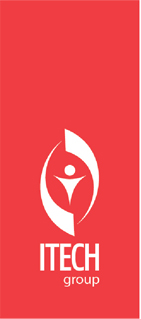 Техническое заданиена разработку интернет-магазина «Kapika»ВведениеНазначение документаДанный документ содержит постановку задачи на разработку интернет – магазина «Kapika» согласно зафиксированному в спецификации перечню страниц.Документ описывает границы проекта, в нем собрана вся информация, которую необходимо учитывать в ходе проекта, зафиксированы цели проекта и требования, предъявленные к проекту.На основании сведений, приведенных в документе, осуществляются работы по разработке концепции сайта. После утверждения документа внесение изменений требует дополнительного согласования.Дальнейшие шагиУтвержденный документ является единой постановкой задачи.Обзор предметной областиОписание компанииРазрабатываемый проект – интернет-магазин детской обуви собственного бренда «Kapika». Компания занимается производством и оптовой продажей детской обуви, аксессуаров и одежды. Продукция демонстрирует высокое качество и износостойкость, стильный дизайн, комфортность и анатомичность, при производстве используются современные материалы и технологии.В настоящий момент компания работает только в Российской федерации, Республике Беларусь и Республике Казахстан	. Среди производителей детской обуви компания занимает второе место по известности.Основными ценностями бренда является:Самовыражение;Защищенность;Уверенность.Структура сайтаГлавная страница:Каталог:Обувь:Ботинки:Страница товара;Валенки:Страница товара;Кеды:Страница товара;Кроссовки:Страница товара;Мембранная обувь:Страница товара;Пляжная обувь:Страница товара;Полуботинки:Страница товара;Полусапоги:Страница товара;Резиновая обувь:Страница товара;Сандалии:Страница товара;Сапоги:Страница товара;Тапочки:Страница товара;Туфли:Страница товара;Дутики:Страница товара;Калоши:Страница товара;Страница с примененными фильтрами:Страница товара;Одежда:Футболки:Страница товара;Страница с примененными фильтрами:Страница товара;Аксессуары:Колготки:Страница товара;Носки:Страница товара;Сумки:Страница товара;Страница с примененными фильтрами:Страница товара;Товары сезонного спроса (название категории варьируется и указывается вручную):Страница с примененными фильтрами:Страница товара;Избранное;Корзина;Оформление заказа:Заказ оформлен;Заказ не оформлен;О компании:Производство;Контакты;Оплата;Доставка;Условия возврата;Гарантии;Акции:Страница акции;Новости:Страница новости;Отзывы;Сотрудничество;Полезная информация:Размерный следок;Размерная таблица;Об обуви:Страница статьи;Здоровье детских ножек:Страница статьи;Уход за обувью:Страница статьи;Адреса магазинов;Регистрация;Авторизация;Восстановление пароля;Создание нового пароля;Личный кабинет:Мой профиль;Мои заказы:Рассылка;Результаты поиска;Пользовательское соглашение;Политика конфиденциальности;Правила использования cookies;Публичная оферта;404.Список сервисовТаблица 1Описание работы сервисов описаны в разделе «Сервисы».Сущности предметной областиРазделСвойства сущности:название раздела;связанные категории;количество категорий;статус (опубликован/не опубликован);URL;метатеги.Значения всех свойств сущности задаются в административной панели. Объект можно создавать, редактировать, удалять.КатегорияСвойства сущности:название категории;связанные товары;количество товаров;привязка статей для отображения на детальных страницах в товаре из этой категории;преимущества для данной категории («УТП»);статус (опубликован/не опубликован);URL;метатеги.Значения всех свойств сущности задаются в административной панели. Объект можно создавать, редактировать, удалять.ТоварСвойства сущности:название товара;изображение анонса;принадлежность к категории;лейбл;размерный ряд;цвет;старая цена (опционально);размер скидки (опционально);стоимость;артикул;остаток;наличие (в наличии/нет в наличии/ожидается);связанные категории;связанные товары (с этим товаром покупают);похожие товары;вам также понравится;изображения;видео (опционально);описание;связанные отзывы;доставка и оплата;сезонность;принадлежность к городу;видео обзор на товар (опционально);связанные статьи;статус (опубликован/не опубликован);URL;метатеги.Значения всех свойств сущности задаются в административной панели. Объект можно создавать, редактировать, удалять. ЗаказСвойства сущности:номер заказа;статус заказа:резерв;оплата;отгрузка;завершен;дата заказа;состав заказа (связанные товары);способ доставки:доставка курьером (опционально):город;улица;дом;квартира/офис;стоимость доставки курьером;доставка до пункта выдачи (опционально):выбранный пункт выдачи;способ оплаты:Оплата онлайн;Наличными при получении;Безналичный расчет при получении;контакты:Фамилия;Имя;Номер телефона;E-mail;Комментарий;итоговая стоимость.Значения свойств сущности задается при взаимодействии с сервисом «Оформление заказа». Описание логики работы сервиса см. в разделе «Сервисы».МагазинСвойства сущности:тип торговой точки (фирменный магазин/ представитель);название местоположения;принадлежность к городу;адрес;станция метро (опционально);расположение на карте;график работы;телефон;изображение;статус (опубликован/не опубликован).Значения всех свойств сущности задаются в административной панели. Объект можно создавать, редактировать, удалять.Заявка на обратную связьСвойства сущности:Ф.И.О.;E-mail;текст.Значения всех свойств сущности задаются путем заполнения формы «Обратная связь».НовостьСвойства объекта:дата публикации новости;название новости;изображение (анонс);описание;изображения;статус (опубликован/не опубликован);URL;метатеги.Значения всех свойств сущности задаются в административной панели. Объект можно создавать, редактировать, удалять.Заявка на подпискуСвойства сущности:e-mail.Значения всех свойств сущности задаются путем заполнения формы «Подписка на рассылку».ОтзывСвойства объекта:дата публикации отзыва;принадлежность к категории;принадлежность к товару;автор;характеристики (соответствие размеру; полнота ноги);отзыв;изображение;статус (опубликован/не опубликован);ответ (опционально).Значения всех свойств сущности задаются в административной панели. Объект можно создавать, редактировать, удалять.Заявка на оставление отзываСвойства сущности:название товара/артикула;характеристики (соответствие размеру; полнота ноги);текст отзыва;имя пользователя;E-mail;принадлежность к товару;принадлежность к категории;дата и время заполнения;страница заполнения.Значения всех свойств сущности задаются путем заполнения формы «Оставить отзыв».СтатьяСвойства сущности:принадлежность к теме;название статьи;изображение (анонс) для горизонтальной ориентации блока;изображение (анонс) для вертикальной ориентации блока;описание;детальное изображение для горизонтальной ориентации блока;детальное изображение для вертикальной ориентации блока;связанные статьи;связанные товары;видео (опционально).Значения всех свойств сущности задаются в административной панели. Объект можно создавать, редактировать, удалять.АкцияСвойства сущности:название;изображение (опционально);текст (анонс);длительность акции;принадлежность к категории;принадлежность к товару;связанные акции;описание;условия акции;старая цена зачеркнутая (опционально);новая цена (опционально).Значения всех свойств сущности задаются в административной панели. Объект можно создавать, редактировать, удалять.ДокументСвойства сущности:название;файл.Значения всех свойств сущности задаются в административной панели. Объект можно создавать, редактировать, удалять.НавигаторыНавигаторы (меню) – обособленная группа ссылок, предназначенная для осуществления навигации по сайту.Пункты всех навигаторов исполняются текстом.Основной навигаторПредставляет собой основное меню сайта (Рис.1): Мальчикам;Девочкам;Обувь;Одежда;Аксессуары;<Название сезонной категории>.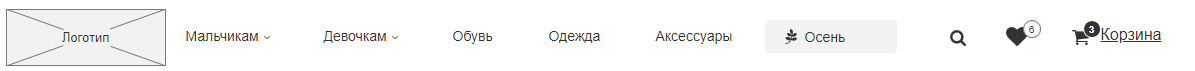 Рисунок 1При наведении курсора на элементы меню система визуально выделяет соответствующий элемент. При клике на пункты: «Мальчикам» и «Девочкам» выводится блок с соответствующими товарными категориями (навигатор 2 уровня), а также блок «Акция».При клике по элементам навигационного меню основного навигатора пользователь переходит на соответствующую страницу сайта.При клике на <название сезонного категории> пользователь переходит на страницу каталога с отфильтрованным контентом по ранее заданным параметрам.Навигатор второго уровняПредставляет собой меню по товарным категориям (Рис.2):Обувь:Ботинки;Валенки;Кеды;Кроссовки;Мембранная обувь;Пляжная обувь;Полуботинки;Полусапоги;Резиновая обувь;Сандалии;Сапоги;Тапочки;Туфли;Дутики;Калоши;Одежда:Футболки;Аксессуары:Колготки;Носки;Сумки.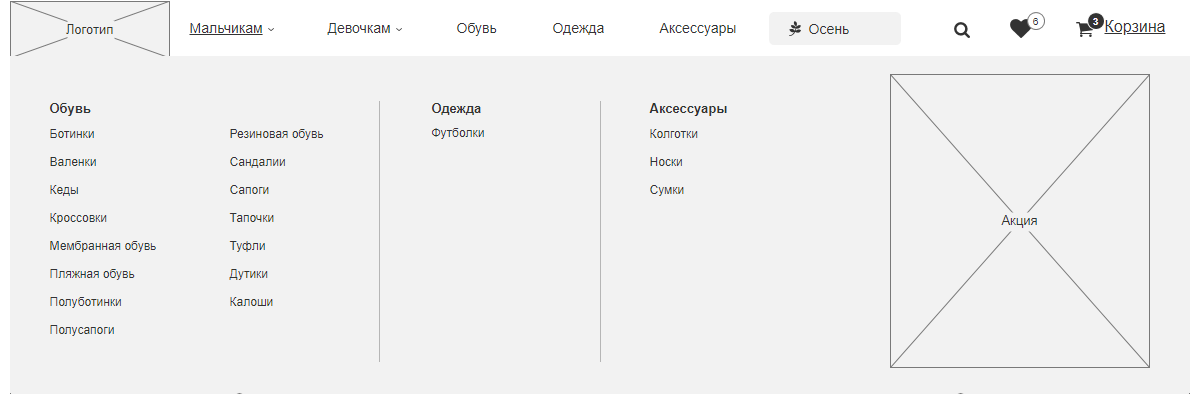 Рисунок 2При наведении курсора на элементы меню система визуально выделяет соответствующие элементы. При клике на название разделов/категории пользователь переходит на соответствующую страницу.Навигатор личного кабинетаПредставляет собой меню личного кабинета:Личный кабинет;Мой профиль;Мои заказы;Рассылка.При наведении курсора на элементы меню система визуально выделяет соответствующие элементы. При клике по элементам навигационного меню пользователь переходит на соответствующую страницу личного кабинета.Текущая страница выделяется в навигаторе при его наличии на этой странице.Навигационная цепочкаНавигатор не содержит статичных ссылок, они формируются автоматически в зависимости от расположения раздела в структуре сайта.Стандартные элементы страницСтандартные элементы страниц – это элементы, присутствующие на всех страницах сайта.Шапка страницыШапка страницы (header) – верхняя часть страницы, визуально отделенная от основного контента, содержащая навигаторы и графические элементы оформления.Шапка страницы содержит (рис. 3):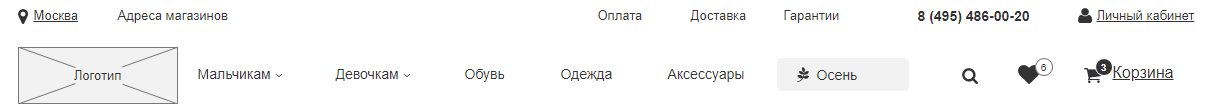 Рисунок 3Таблица 2Подвал страницыПодвал страницы (footer) – нижняя часть страницы, визуально отделенная от основного контента. Подвал страницы содержит (рис. 4):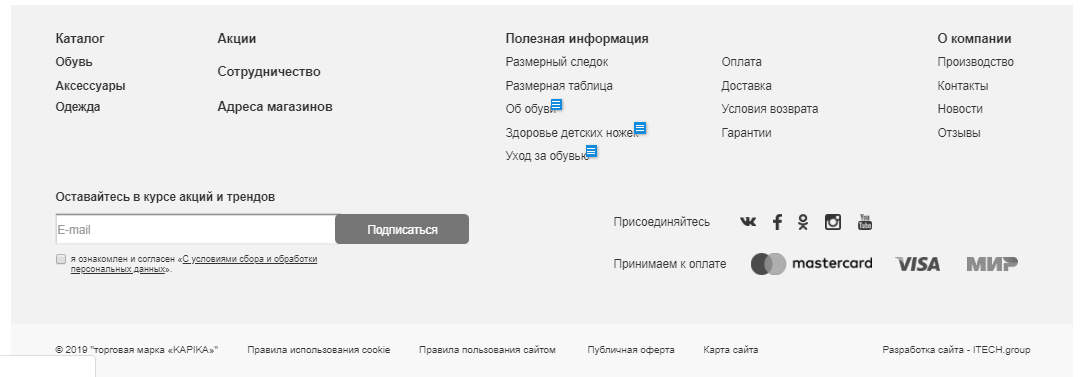 Рисунок 4Таблица 3Предупреждение об использовании cookiesПредупреждение отображается пользователю на всех страницах сайта в рамках сеанса до нажатия на кнопку «Согласен» (рис. 4):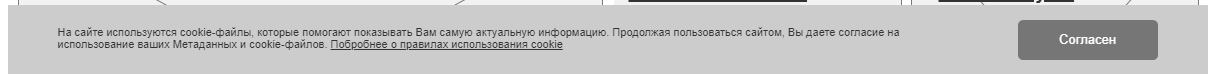 Рисунок 4Таблица 4Навигационная цепочка«Хлебные крошки» (англ. Breadcrumbs).Присутствует на всех страницах сайта, кроме главной. Представляет собой путь по сайту от главной страницы до текущей, на которой находится пользователь, в виде ссылок на вышележащие разделы и подразделы.Описание страницГлавная страницаПомимо стандартных элементов страниц на данной странице размещены:Таблица 5Страница «Каталог»Помимо стандартных элементов страниц на данной странице размещены:Таблица 6Типовая страница раздела на примере «Обувь»Данная страница типовая и описывает содержание и логику работы всех страниц разделов.Помимо стандартных элементов страниц на данной странице размещены:Таблица 7Типовая страница «Детальная страница товара» на примере «Резиновые сапоги»Данная страница типовая и описывает содержание и логику работы всех страниц товаров.Помимо стандартных элементов страниц на данной странице размещены:Таблица 8Страница «Корзина»Помимо стандартных элементов страниц на данной странице размещены:Таблица 9Страница «Заказ оформлен»Помимо стандартных элементов страниц на данной странице размещены:Таблица 10Страница «Заказ не оформлен»Помимо стандартных элементов страниц на данной странице размещены:Таблица 11Страница «О компании»Помимо стандартных элементов страниц на данной странице размещены:Таблица 12Страница «Производство»Помимо стандартных элементов страниц на данной странице размещены:Таблица 13Страница «Контакты»Помимо стандартных элементов страниц на данной странице размещены:Таблица 14Страница «Акции»Помимо стандартных элементов страниц на данной странице размещены:Таблица 15Страница «Детальная страница акции»Данная страница типовая и описывает содержание и логику работы всех детальных страниц акции.Помимо стандартных элементов страниц на данной странице размещены:Таблица 16Страница «Новости»Помимо стандартных элементов страниц на данной странице размещены:Таблица 17Страница «Детальная страница новости»Данная страница типовая и описывает содержание и логику работы всех детальных страниц новостей.Помимо стандартных элементов страниц на данной странице размещены:Таблица 18Страница «Избранное»Помимо стандартных элементов страниц на данной странице размещены:Таблица 19Страница «Оплата»Помимо стандартных элементов страниц на данной странице размещены:Таблица 20Страница «Доставка»Помимо стандартных элементов страниц на данной странице размещены:Таблица 21Страница «Условия возврата»Помимо стандартных элементов страниц на данной странице размещены:Таблица 22Страница «Гарантии»Помимо стандартных элементов страниц на данной странице размещены:Таблица 23Страница «Отзывы»Помимо стандартных элементов страниц на данной странице размещены:Таблица 24Страница «Сотрудничество»Помимо стандартных элементов страниц на данной странице размещены:Таблица 25Страница «Полезная информация»Помимо стандартных элементов страниц на данной странице размещены:Таблица 26Страница «Детальная страница статьи»Данная страница типовая и описывает содержание и логику работы всех детальных страниц статей.Помимо стандартных элементов страниц на данной странице размещены:Таблица 27Страница «Адреса магазинов»Помимо стандартных элементов страниц на данной странице размещены:Таблица 28Страница «Регистрация»Помимо стандартных элементов страниц на данной странице размещены:Таблица 29Страница «Авторизация»Помимо стандартных элементов страниц на данной странице размещены:Таблица 30Страница «Восстановление пароля»Помимо стандартных элементов страниц на данной странице размещены:Таблица 31Страница «Личный кабинет»Помимо стандартных элементов страниц на данной странице размещены:Таблица 32Страница «Мой профиль»Помимо стандартных элементов страниц на данной странице размещены:Таблица 33Страница «Мои заказы»Помимо стандартных элементов страниц на данной странице размещены:Таблица 34Страница «Рассылка»Помимо стандартных элементов страниц на данной странице размещены:Таблица 35Страница «Результаты поиска»Помимо стандартных элементов страниц на данной странице размещены:Таблица 36Страница «Политика конфиденциальности»Помимо стандартных элементов страниц на данной странице размещены:Таблица 37Страница «Правила пользования сайтом»Помимо стандартных элементов страниц на данной странице размещены:Таблица 38Страница «Публичная оферта»Помимо стандартных элементов страниц на данной странице размещены:Таблица 39Страница «Правила использования cookie»Помимо стандартных элементов страниц на данной странице размещены:Таблица 40Автоматически сформированная страница «Карта сайта»Помимо стандартных элементов страниц на данной странице размещены:Таблица 41Страница «404»Помимо стандартных элементов страниц на данной странице размещены:Таблица 42Общие блокиКарточка товараРасположен на страницах:Главная страница;Страница «Каталог»;Типовая страница раздела;Типовая страница «Детальная страница товара»;Страница «Избранное»;Страница «Акции»;Страница «Детальная страница акции»;Страница «Заказ оформлен»;Главная страница личного кабинета;Страница «Мои заказы»;Страница «Результаты поиска».Содержание и логика работыТаблица 43Информация о товареРасположен на страницах:Типовая страница «Детальная страница товара».Общий блок вызывается при клике на кнопку «Быстрый просмотр».Содержание и логика работыТаблица 44Похожие товарыРасположен на страницахТиповая страница «Детальная страница товара».В блоке отображаются похожие товары.Содержание и логика работыТаблица 45Вам также понравитсяРасположен на страницахТиповая страница «Детальная страница товара».В блоке отображаются связанные товары.Содержание и логика работыТаблица 46Рекомендации на основе ваших заказовРасположен на страницахСтраница «Личный кабинет».В блоке отображаются связанные товары.Содержание и логика работыТаблица 47Данный блок содержит в себе похожие товары (товары из той же категории, что и товар в заказах) приобретенных ранее (последних 5) товаров пользователем. Товары в блоке необходимо выводить в случайной последовательности. Товары необходимо подгружать по 10 шт. до следующей смены слайда.ОтзывРасположен на страницахСтраница «Детальная страница товара»;Страница «Отзывы».Содержание и логика работыТаблица 48Товар добавлен в корзинуРазмещен в общем блоке «Карточка товара». Отображается при клике на кнопку «В корзину».Содержание и логика работыТаблица 49С этим товаром покупают для общего блока «Товар добавлен в корзину»Размещен в общем блоке «Товар добавлен в корзину».Содержание и логика работыТаблица 50Блок «Выход»Расположен на страницах личного кабинета:Страница «Личный кабинет»;Страница «Мой профиль»;Страница «Мои заказы»;Страница «Рассылка».Содержание и логика работыТаблица 51СервисыПоиск с автодополнением Действующее лицо: незарегистрированный пользователь.Предусловие: пользователь находится на любой странице сайта.Интерактивные элементы:Таблица 52Заполненное поле в сервисе «Поиск с автодополнением» проходит проверку на валидацию.Таблица 53Основной сценарий:Пользователь кликает по полю ввода «Поискового запроса» и вводит поисковый запрос (с подсказкой). При вводе поискового запроса, система показывает пользователю подсказки. Поиск по сайту осуществляется по первым 3-м введённым символам. Далее выпадает список из вариантов, но не более 3-х и ссылка «Все результаты поиска», с перечнем категорий в которых найдены совпадения;Пользователь нажимает на клавишу «Enter» или кликает по иконке «Лупа»;Система проверяет поле для ввода;Система ищет совпадения с поисковым запросом на страницах сайта;Система перенаправляет пользователя на страницу «Результаты поиска»;Система выводит общие блоки «Карточки товаров» в поисковые выдачи с найденными совпадениями.Альтернативные потоки:1.1 Пользователь вне страницы «Результаты поиска» не вводит поисковый запрос:	1.1.1 Пользователь не вводит поисковый запрос и кликает на иконку «Лупа»;	1.1.2 Система проверяет поле для ввода;	1.1.3 Система перенаправляет пользователя на страницу «Результаты поиска»;	1.1.4 Система выводит сообщение «Введите поисковый запрос».1.2 Пользователь вводит поисковый запрос, находясь на странице «Результаты поиска»:	1.2.1 Пользователь вводит поисковый запрос;	1.2.2 Пользователь нажимает на клавишу «Enter», кнопку «Найти» или кликает по иконке «Лупа»;	1.2.3 Система проверяет поле для ввода;	1.2.4 Система ищет совпадения с поисковым запросом на страницах сайта;	1.2.5 Система выводит блоки «Карточки товаров» в поисковые выдачи с найденными совпадениями.1.3 Пользователь на странице «Результаты поиска» не вводит поисковый запрос:	1.3.1 Пользователь не вводит поисковый запрос и кликает на иконку «Лупа» или кнопку «Найти»;	1.3.2 Система проверяет поле для ввода;	1.3.3 Система выводит сообщение «Введите поисковый запрос».2.1 Пользователь кликает по варианту из списка подсказок:2.1.1 Пользователь кликает по одному из вариантов, выведенному в списке подсказок к поисковому запросу;2.1.2 Система перенаправляет пользователя на соответствующую страницу и выводит результаты обработки поискового запроса.2.2 Пользователь кликает по ссылке «Все результаты поиска»:2.2.1 Пользователь кликает по ссылке «Все результаты поиска»;2.2.2 Переход к шагу 4-5 основного сценария.2.3 Пользователь кликает на категорию:2.3.1 Пользователь кликает по ссылке «Название категории»;2.3.2 Переход к шагу 4-5 основного сценария.3.1 Поисковый запрос превышает 250 символов:	3.1.1 Система обнаружила некорректно заполненное поле;	3.1.2 Система перенаправляет пользователя на страницу «Результаты поиска» если пользователь ещё не на странице «Результаты поиска»;	3.1.3 Система выводит сообщение об ошибке согласно таблице 53.3.2 Система обнаружила незаполненное поле:3.2.1 Система обнаружила незаполненное поле;3.2.2 Система сохраняет корректно заполненные пользователем поля и в незаполненном поле выводит сообщение согласно таблице 53.3.3 Система обнаружила некорректно заполненное поле:3.3.1 Система обнаружила некорректно заполненное поле;3.3.2 Система сохраняет корректно заполненные пользователем поля и в некорректно заполненном поле выводит сообщение согласно таблице 53.4.1 Совпадения с поисковым запросом не найдены:	4.1.1 Система не нашла совпадений с поисковым запросом;4.1.2 Система перенаправляет пользователя на страницу «Результаты поиска» если пользователь ещё не на странице «Результаты поиска»;	4.1.3 Система выводит сообщение «К сожалению, по вашему запросу "Текст поискового запроса" ничего не найдено, попробуйте переформулировать запрос или ввести новый».Постусловия: при клике в браузере на кнопку назад на странице, на которую перешел пользователь со страницы «Результаты поиска» - система перенаправляет пользователя на страницу «Результаты поиска».Геолокация Действующее лицо: незарегистрированный пользователь.Предусловие: пользователь находится на любой странице сайта.Интерактивные элементы:Таблица 54Основной сценарий:Пользователь заходит на сайт;Система определяет местоположение пользователя;Система выводит всплывающее окно «Вы находитесь в городе»;Пользователь кликает на кнопку «Нет»;Система скрывает всплывающее окно «Вы находитесь в городе» и выводит всплывающее окно «Выбор города»;Пользователь выбирает регион из списка и кликает по нему;Система выводит название выбранного города в шапке сайта, скрывает окно «Выбор города».Альтернативные потоки:2.1 Система не смогла определить местоположение пользователя:2.1.1. Система не определила местоположение пользователя;2.1.2. Система устанавливает значение города по умолчанию – Москва.4.2 Пользователь согласен с данными системы:4.2.1. Пользователь кликает на кнопку «Да» во всплывающем окне «Вы находитесь в городе»;4.2.2. Переход к шагу 7 основного сценария. 6.1 Пользователь закрывает всплывающее окно:6.1.1. Пользовать кликает по иконке «Закрыть»;6.1.2. Система скрывает всплывающее окно «Выбор города».6.2 Пользователь закрывает всплывающее окно:6.2.1. Пользовать вводит название города в поле ввода;6.2.2. Система находит совпадения;6.2.3. Пользователь кликает на название города/enter;6.2.4. Система скрывает всплывающее окно «Выбор города»;6.2.5. Переход к шагу 7 основного сценария. 7.1 Пользователь изменяет город самостоятельно:7.1.1. Пользователь кликает по ссылке-названию города;7.1.2. Переход к шагу 5 основного сценария.Постусловия:В ходе текущего сеанса пользователя сервис больше не отрабатываетcя.АвторизацияДействующее лицо: незарегистрированный пользователь.Предусловие: пользователь находится на странице сайта «Авторизация», «Корзина».Интерактивные элементы:Таблица 55Заполненные поля в сервисе «Авторизация» проходят проверку на валидацию.Таблица 56Основной сценарий:Пользователь заполняет поля;Пользователь нажимает на кнопку «Войти»;Система проверяет поля, поля проходят валидацию;Система регистрирует информацию в системе;Система перенаправляет пользователя на страницу «Личный кабинет».Альтернативные потоки:3.1 Не заполнены обязательные поля:		3.1.1 Система обнаружила незаполненное поле;		3.1.2 Система сохраняет корректно заполненные пользователем поля и в незаполненном поле выводит сообщение об ошибке согласно таблице 56.3.2	Некорректно заполнены обязательные поля:		3.2.1 Система обнаружила некорректно заполненное поле;3.2.2 Система сохраняет корректно заполненные пользователем поля и в некорректно заполненном поле выводит сообщение согласно таблице 56.3.3	Пара «Телефон – Пароль» не верна:	3.3.1	Система обнаружила не совпадение в паре введенных данных в полях «Телефон» и «Пароль» с данными хранящимися в системе;3.3.2	Система выводит сообщение, что пользователь ввел неверный телефон и/или указал не верный пароль.3.4	Значение поля «Телефон» отсутствует в системе:	3.4.1	Система обнаружила что вводимые пользователем данные из поля «Телефон» отсутствуют в системе;3.4.2	Система выводит сообщение, что пользователь с данным «Телефоном» не зарегистрирован на сайте.5.1. Пользователь вводит данные на странице «Корзина»:5.1.1. Система перенаправляет пользователя на страницу «Оформление заказа».Постусловия:Отсутствуют.РегистрацияДействующее лицо: незарегистрированный пользователь.	Предусловие: пользователь находится на странице регистрации.Интерактивные элементы:											           Таблица 57	Заполненные поля в сервисе «Регистрация» проходят проверку на валидацию.											           Таблица 58Основной сценарий:Пользователь заполняет поля;Система высылает проверочный код на указанный номер пользователя, а также выводит дополнительное поле «Код». Отправить повторный код можно после 30 сек.;Пользователь получает код и вводит его в соответствующее поле;Пользователь нажимает на кнопку «Зарегистрироваться»;Система проверяет поля, поля проходят валидацию;Система регистрирует информацию в системе;Система перенаправляет пользователя на страницу «Личный кабинет». Альтернативные потоки:4.1	Пользователь не получил код:	4.1.1. Пользователь не получил код на свое устройство;4.1.2. Пользователь выжидает время, пока кнопка «Выслать код повторно» не станет активной;4.1.3. Переход к шагу 2 основного сценария.6.1. Не заполнены обязательные поля:6.1.1. Система обнаружила незаполненное поле;6.1.2. Система сохраняет корректно заполненные пользователем поля и в незаполненном поле выводит сообщение об ошибке согласно таблице 58.6.2. Некорректно заполнены обязательные поля:6.2.1. Система обнаружила некорректно заполненное поле;6.2.2. Система сохраняет корректно заполненные пользователем поля и в некорректно заполненном поле выводит сообщение согласно таблице 58.6.3. Электронная почта присутствует в системе:6.3.1. Система обнаружила совпадение введенных данных в поле «E-mail» с данными в хранящимися в системе;6.3.2. Система выводит сообщение, что пользователь с такой электронной почтой уже зарегистрирован.6.4	Телефон присутствует в системе:6.4.1. Система обнаружила совпадение введенных данных в поле «Телефон» с данными в хранящимися в системе;6.4.2. Система выводит сообщение, что пользователь с таким телефоном уже зарегистрирован.6.5	Значение в полях «Пароль» и «Пароль еще раз» не идентичны:6.5.1. Система обнаружила не совпадение введенных данных в поле «Пароль» и «Пароль еще раз»;	6.5.2. Система выводит сообщение, о том, что пароли не совпадают.6.6	Значение в поле «Код» и отправляемое системой не идентичны:	6.6.1. Система обнаружила не совпадение введенных данных в поле «Код» и хранимой системой сообщение;6.6.2. Система выводит сообщение: «Код введен не верно».Постусловия:	Пользователь может отправить содержание формы только при условии установки «галочки» в чек-боксе «Я ознакомлен и согласен «С условиями сбора и обработки персональных данных»».	После клика на кнопку «Зарегистрироваться» система регистрирует нового пользователя в системе.	Восстановление пароляДействующее лицо: незарегистрированный пользователь.Предусловие: пользователь находится на странице восстановления пароля.Интерактивные элементы:Таблица 59Заполненные поля в сервисе «Восстановление пароля» проходят проверку на валидацию.Таблица 60Основной сценарий:Пользователь заполняет поле;Пользователь кликает на кнопку «Восстановить пароль»;Система проверяет поле;Система регистрирует информацию в системе, высылает на указанный номер телефона проверочный код и отображает поле ввода «Код»;Пользователь получает код и вводит его в соответствующее поле;Пользователь кликает на кнопку «Продолжить»;Система проверяет поле;Система выводит поля ввода для нового пароля;Пользователь заполняет поля;Пользователь кликает кнопку «Сохранить и войти»;Система проверяет поля;Система регистрирует информацию в системе;Система переводит пользователя на страницу «Личный кабинет».Система проверяет вводимый пользователем телефон на уникальность и сверяет его с существующей базой номеров. При совпадении номеров, система работает по заданному сценарию. В случае если система не нашла совпадений, она выводит сообщение «Пользователь с таким номером не зарегистрирован».Альтернативные потоки:3.1, 7.1, 11.1. Система обнаружила некорректно заполненное поле:3.1.1, 7.1.1, 11.1.1 Пользователь заполняет поля;3.1.2, 7.1.2, 11.1.2 Система проверяет поля на валидацию;3.1.3, 7.1.3, 11.1.3 Система сохраняет корректно заполненное пользователем поле и в некорректно заполненном поле выводит сообщение об ошибке согласно таблице 60.3.2, 7.2, 11.2. Система обнаружила незаполненное поле:3.2.1, 7.2.1, 11.2.1 Пользователь заполняет поле;3.2.2, 7.2.2, 11.2.2 Система проверяет поле на валидацию;3.2.3, 7.2.3, 11.2.3 Система сохраняет корректно заполненное пользователем поле и в незаполненном поле выводит сообщение об ошибке согласно таблице 60.3.3.	Номер телефона отсутствует в системе:3.3.1. Система не обнаружила совпадение введенных данных в поле «Телефон» с данными в хранящимися в системе;3.3.2. Система выводит сообщение, что пользователь с таким номером телефона не зарегистрирован.5.1.	Пользователь не получил код:	5.1.1. Пользователь не получил код на свое устройство;5.1.2. Пользователь выжидает время, пока кнопка «Выслать код повторно» не станет активной;5.1.3. Пользователь нажимает на кнопку «Выслать код повторно»;5.1.4. Переход к шагу 4 основного сценария.11.1. Значение в полях «Пароль» и «Пароль еще раз» не идентичны:11.1.1. Система обнаружила не совпадение введенных данных в поле «Пароль» и «Пароль еще раз»;11.1.2. Система выводит сообщение, о том, что пароли не совпадают.Постусловия: Отсутствуют.Обратная связьДействующее лицо: незарегистрированный пользователь.Предусловие: пользователь находится на странице «Контакты».Интерактивные элементы:Таблица 61Заполненные поля в сервисе «Обратная связь» проходят проверку на валидацию.Таблица 62Основной сценарий:Пользователь заполняет поля;Пользователь нажимает на кнопку «Отправить»;Система проверяет поля, поля проходят валидацию;Система регистрирует информацию в системе;Система выводит сообщение «Спасибо, Ваше письмо было успешно отправлено!».Альтернативные потоки:3.1 Не заполнено обязательное поле:3.1.1 Система обнаружила незаполненное поле;3.1.2 Система сохраняет корректно заполненные пользователем поля и в незаполненном поле выводит сообщение согласно таблице 62.3.2 Некорректно заполнено поле:3.2.1 Система обнаружила некорректно заполненное поле;3.2.2 Система сохраняет корректно заполненные пользователем поля и в некорректно заполненном поле выводит сообщение согласно таблице 62.Постусловия:После сохранения заявки в системе отправляется уведомление на указанный для данной формы E-mail адрес ответственного сотрудника.Отправка уведомлений о добавленных заявках на обратную связь осуществляется после каждой новой заявки. Уведомление содержит название формы, данные из всех заполненных пользователем полей, дату, время и страницу заполнения формы.Подписка/отписка от рассылкиДействующее лицо: незарегистрированный пользователь.Предусловие: пользователь находится на любой страница сайта, сервис доступен из подвала сайта, также на странице «Акции», «Детальная страница акции», «Новости», «Детальная страница новости», «Полезная информация», «Детальная страница статьи».Интерактивные элементы:Таблица 63Заполненные поля в сервисе «Подписка/отписка от рассылки» проходят проверку на валидацию.Таблица 64Основной сценарий:Пользователь заполняет поле;Пользователь кликает на кнопку «Подписаться»;Система проверяет поле;Система регистрирует информацию в системе и выводит сообщение «Вы успешно подписаны на рассылку!».Альтернативные потоки:3.1 Не заполнено обязательное поле:3.1.1 Система обнаружила незаполненное поле;3.1.2 Система в незаполненном поле выводит сообщение об ошибке согласно таблице 64.3.2 Некорректно заполнены обязательные поле:3.2.1 Система обнаружила некорректно заполненное поле;3.2.2 Система в некорректно заполненном поле выводит сообщение согласно таблице 64.Постусловия: Адрес email добавляется в систему в список адресов для рассылки. Если адрес уже есть в списке, то не добавлять. Добавленные новости/акции/статьи отправляются по умолчанию на почту подписавшегося пользователя не более 1 раза в неделю.У пользователя есть возможность отписаться от рассылки из писем, приходящих пользователю, по клику на ссылку «Отписаться от рассылки».Шаблон письма для рассылки содержит:Таблица 65Управление подпискойДействующее лицо: зарегистрированный пользователь.Предусловие: пользователь аутентифицирован находиться на странице «Рассылка».Интерактивные элементы:Таблица 66Основной сценарий:Пользователь нажимает необходимые чек-боксы;Пользователь выбирает необходимый радиобаттон. Пользователь может выбрать радиобаттон только при условии выбранного (хотя бы одного) чек-бокса, в ином случае предвыбран радиобаттон «Не присылать»;Пользователь нажимает кнопку «Сохранить изменения»;Система регистрирует информацию в системе;Система выводит сообщение «Изменения были успешно сохранены!».Альтернативные потоки:Отсутствуют.Постусловия:Отсутствуют.Фото/видео галереяДействующее лицо: незарегистрированный пользователь.Предусловие: пользователь находится на странице «Детальная страница товара». «Детальная страница новости», «Детальная страница акции», «Детальная страница статьи».Интерактивные элементы:     Таблица 67Основной сценарий:Пользователь кликает по миниатюре изображения;Система визуально выделяет соответствующую миниатюру и отображает ее увеличенное изображение;Пользователь кликает по миниатюре видео;Система показывает увеличенное изображение видео контента.Альтернативные потоки:Пользователь наводит на увеличенное изображение курсором мыши:Система отображает блок в увеличенным изображением;Пользователь передвигает курсор по изображению;Система отображает соответствующую увеличенную область изображения;Пользователь уводит курсор с изображения;Система закрывает блок с увеличенным изображением.Постусловия:Отсутствуют.Интерактивная картаДействующее лицо: незарегистрированный пользователь.Предусловие: пользователь находится на странице «Контакты», «Адреса магазинов».Интерактивные элементы:Таблица 68На интерактивной карте Яндекс отображаются маркеры – адреса магазинов – точек продаж товара. У пользователя должна быть возможность приближать/удалять карту. Карта может двигаться и масштабироваться пользователем в рамках блока сервиса.Основной сценарий:Пользователь выбирает города из списка; Система отображает метки-точки продаж в соответствующем городе;Пользователь выбирает определенный тип магазина;Система отображает соответствующие блоки с магазинов и принадлежащие им пины на карте; Пользователь кликает на метку местоположения;Система выводит в блоке название и адрес магазина;Пользователь кликает на ссылку «Смотреть на карте»;Система отображает карту с ранее выбранной меткой продаж. Альтернативные потоки:2.1 Система закрывает блок метки:2.1.1 Пользователь нажимает на пиктограмму «Крестик»;2.1.2 Система закрывает блок метки.Постусловия:На странице «Контакты» система показывает интерактивную карту только с местоположение офиса.На странице «Корзина» на интерактивной карте в блоке «ПВЗ» отображается все значения параметров соответствующего магазина с отмеченным пином.Оставить отзывДействующее лицо: незарегистрированный пользователь.Предусловие: пользователь не аутентифицирован находится на типовой странице «Детальная страница товара», «Отзывы».Интерактивные элементы:Таблица 69Заполненные поля в сервисе «Оставить отзыв» проходят проверку на валидацию.Таблица 70Публикация отзывов осуществляется в режиме премодерации (после подтверждения возможности публикации модератором). Отправка уведомлений менеджеру на e-mail о добавленных на сайт отзывах осуществляется раз в сутки при наличии новых отзывов.Пользователь может отправить только при условии установки «галочки» в чек-боксе «Я ознакомлен и согласен «С условиями сбора и обработки персональных данных»».При добавлении отзыва из карточки товар, система должна подставлять скрытое поле "Название товара".Основной сценарий:Пользователь кликает на кнопку «Оставить отзыв»;Система выводит всплывающее окно-форму «Оставить отзыв»;Пользователь выбирает поле из выпадающего списка «Соответствие размеру»;Пользователь выбирает поле из выпадающего списка «Полнота»;Пользователь заполняет поля;Пользователь кликает на кнопку «Отправить»;Система проверяет поля;Система регистрирует информацию в системе;Система выводит всплывающее сообщение «Спасибо! Ваш отзыв был успешно отправлен!».Альтернативные потоки:Пользователь закрывает окно «Остановить отзыв»:Система выводит всплывающее окно-форму «Оставить отзыв»;Пользователь кликает по крестику;Система закрывает всплывающее окно «Оставить отзыв».Система обнаружила некорректно заполненное поле:Пользователь заполняет поля;Система проверяет поля на валидацию;Система сохраняет корректно заполненные пользователем поля и в некорректно заполненном поле выводит сообщение об ошибке.Система обнаружила незаполненное поле:Пользователь заполняет поля;Система проверяет поля на валидацию;Система сохраняет корректно заполненные пользователем поля и в незаполненном поле выводит сообщение об ошибке.Постусловия:После сохранения заявки в системе отправляется уведомление на указанный для данной формы E-mail адрес ответственного сотрудника.Отправка уведомлений о добавленных заявках на отзыв осуществляется после каждой новой заявки. Уведомление содержит название формы, данные из всех заполненных пользователем полей, дату, время и страницу заполнения формы.В случае если пользователь авторизован поля e-mail и имя скрываются, но данные так же передаются при отправке формы.Фильтр отзывовДействующее лицо: незарегистрированный пользователь.Предусловие: пользователь находится на странице «Отзывы».Интерактивные элементы:Таблица 71Основной сценарий:Пользователь выбирает поле из выпадающего списка «Товары»;Система выжидает 0,5 секунды;Система показывает на странице соответствующие блоки отзывов;Пользователь выбирает поле из выпадающего списка «Категории»;Система выжидает 0,5 секунды;Система показывает на странице соответствующие блоки отзывов.Альтернативные потоки:Пользователь успевает выбрать еще значения, пока система ждет:Пользователь выбирает еще значения фильтров;Переход к шагу 2 основного сценария.Постусловия:При использовании пагинации на странице, отзывы, продолжают выводиться согласно выбранной фильтрации.По умолчанию система показывает отзывы в порядке сначала последние добавленные.Добавить в корзинуДействующее лицо: незарегистрированный пользователь.Предусловие: пользователь не аутентифицирован находится на типовой странице «Детальная страница товара», так же сервис доступен из общего блока «Карточка товара».Интерактивные элементы:Таблица 72Основной сценарий:При клике на кнопку «В корзину» система показывает всплывающее окно с общим блоком «Товар добавлен в корзину», добавляет товар на страницу «Корзина», название кнопки меняется на «В корзине», а в шапке сайта рядом с соответствующей пиктограммой, где отображается количество товаров, находящихся в корзине, число изменяется на +1. При условии, что пользователь нажимает на кнопку «В корзине», система перенаправляет пользователя на страницу «Корзина».Альтернативные потоки:Отсутствуют.Постусловия:Отсутствуют.Добавить в избранноеДействующее лицо: незарегистрированный пользователь.Предусловие: пользователь не аутентифицирован находится на типовой странице «Детальная страница товара», так же сервис доступен из общего блока «Карточка товара».Интерактивные элементы:Таблица 73Основной сценарий:При наведении на пиктограмму «Избранное» система показывает всплывающее окно с подсказкой «Добавить в избранное» - при условии не активного элемента, «В избранном» - при активном. При клике на не активную пиктограмму (по умолчанию) система добавляет товар на страницу «Избранное», а в шапке сайта рядом с соответствующей пиктограммой, где отображается количество товаров, находящихся в избранном, число изменяется на +1. При условии, что пользователь нажимает на активную пиктограмму, система удаляет товар со страницы «Избранное», а в шапке сайта рядом с соответствующей пиктограммой, где отображается количество товаров, находящихся в избранном, число изменяется на -1.Альтернативные потоки:Отсутствуют.Постусловия:Отсутствуют.Купить в один кликДействующее лицо: незарегистрированный пользователь.Предусловие: пользователь не аутентифицирован, сервис доступен из общего блока «Карточка товара» и «Информация о товаре».Интерактивные элементы:Таблица 74Заполненные поля в сервисе «Купить в один клик» проходят проверку на валидацию.Таблица 75Основной сценарий:Пользователь кликает на кнопку «Купить в 1 клик»;Система выводит всплывающее окно-форму «Купить в 1 клик»;Пользователь заполняет поля;Пользователь кликает на кнопку «Отправить»;Система проверяет поля;Система регистрирует информацию в системе;Система выводит сообщение «Спасибо, мы перезвоним Вам в ближайшее время!».Альтернативные потоки:Пользователь закрывает всплывающее окно:Пользователь кликает на кнопку «Купить в 1 клик»;Система выводит всплывающее окно-форму «Купить в 1 клик»;Пользователь кликает по крестику;Система закрывает всплывающее окно «Купить в 1 клик».Система обнаружила некорректно заполненное поле:Пользователь заполняет поля;Система проверяет поля на валидацию;Система сохраняет корректно заполненные пользователем поля и в некорректно заполненном поле выводит сообщение об ошибке.Система обнаружила незаполненное поле:Пользователь заполняет поля;Система проверяет поля на валидацию;Система сохраняет корректно заполненные пользователем поля и в незаполненном поле выводит сообщение об ошибке.Постусловия:Всплывающее окно содержит стоимость товара без учета доставки. Пользователь может отправить форму только при условии установки «галочки» в чек-боксе «Я ознакомлен и согласен «С условиями сбора и обработки персональных данных»».Отправка уведомлений менеджеру на e-mail о добавленных на сайт запросах осуществляется при наличии новых запросов.Оформление заказаДействующее лицо: незарегистрированный пользователь.Предусловие: пользователь аутентифицирован находиться на странице «Корзина».Интерактивные элементы:Таблица 76Заполненные поля в сервисе «Оформление заказа» проходят проверку на валидацию.Таблица 77Основной сценарий:Пользователь выбирает радиобаттон «Доставка»;Пользователь заполняет поля;Пользователь нажимает кнопку «Продолжить»;Система проверяет поля с введенными значениями на валидацию;Система показывает блок «Оплата»;Пользователь выбирает радиобаттон;Система показывает блок «Контакты»;Пользователь заполняет поля;Система проверяет поле с введенными значениями на валидацию;Система регистрирует информацию в системе.Альтернативные потоки:2.1 Система уже определила город пользователя:2.1.1 Система по средствам сервиса «Геолокация» определила местоположение пользователя/ пользователь ранее самостоятельно выбрал город;2.1.2 Система автоматически подставляет ранее выбранный/определенный город в поле.4.1, 9.1 Некорректно заполнены обязательные поля:4.1.1, 9.1.1 Система обнаружила некорректно заполненное поле; 4.1.1, 9.1.1 Система сохраняет корректно заполненные пользователем поля и в некорректно заполненном поле выводит сообщение согласно таблице 77.9.2 Пользователь зарегистрирован в системе:9.2.1 Система автоматически подставляет заполненные данные из личного кабинета пользователя с возможность их редактирования. Постусловия:Отсутствуют.Стать партнеромДействующее лицо: незарегистрированный пользователь.Предусловие: пользователь находится на странице «Сотрудничество».Интерактивные элементы:Таблица 78Заполненные поля в сервисе «Стать партнером» проходят проверку на валидацию.Таблица 79Основной сценарий:Пользователь выбирает поля из списка;Пользователь заполняет поля;Пользователь прикрепляет файл;Пользователь кликает на кнопку «Отправить»;Система проверяет поля;Система регистрирует информацию в системе;Система отображает сообщение «Спасибо, Ваш запрос был успешно отправлен!».Альтернативные потоки:5.1 Не заполнены обязательные поля:		5.1.1 Система обнаружила незаполненное поле;		5.1.2 Система сохраняет корректно заполненные пользователем поля и в незаполненном поле выводит сообщение об ошибке согласно таблице 79.5.2	Некорректно заполнены обязательные поля:		5.2.1	Система обнаружила некорректно заполненное поле;5.2.2	Система сохраняет корректно заполненные пользователем поля и в некорректно заполненном поле выводит сообщение согласно таблице 79.3.1 Не заполнены обязательные поля:Пользователь кликает по кнопке «Прикрепить файл»;Система выводит окно для выбора файла с устройства пользователя;Пользователь выбирает файл/файлы и нажимает «Добавить»;Система скрывает окно для выбора файлов, добавляет выбранный файл/файлы в поле формы;Переход к шагу 4 основного сценария.Постусловия:Пользователь может отправить содержание формы только при условии установки «галочки» в чек-боксе «Я ознакомлен и согласен «С условиями сбора и обработки персональных данных»».После сохранения заявки в системе отправляется уведомление на указанный для данной формы e-mail адрес ответственного сотрудника необходимого отдела. Отправка уведомлений менеджеру на e-mail о добавленных заявках осуществляется после каждой новой заявки. Уведомление содержит название формы, данные из всех заполненных пользователем полей, дату и время заполнения формы.Фильтр публикацийДействующее лицо: незарегистрированный пользователь.Предусловие: пользователь находится на странице «Полезная информация».Интерактивные элементы:Таблица 80Основной сценарий:Пользователь выбирает поле из выпадающего списка «Темы»;Система выжидает 0,5 секунды;Система показывает на странице соответствующие блоки статей.Альтернативные потоки:Пользователь успевает выбрать еще значения, пока система ждет:Пользователь выбирает еще значения фильтров;Переход к шагу 2 основного сценария.Постусловия:При использовании пагинации на странице, статьи, продолжают выводиться согласно выбранной фильтрации.По умолчанию система показывает статьи в порядке сначала последние добавленные.Фильтр обувиДействующее лицо: незарегистрированный пользователь.Предусловие: пользователь находится на странице «Обувь».Интерактивные элементы:Таблица 81Основной сценарий:Пользователь выбирает необходимый чек-бок;Система выжидает 0,5 секунды;Система показывает на странице соответствующие общие блоки «Карточка товара».Альтернативные потоки:Пользователь успевает выбрать еще значения, пока система ждет:Пользователь выбирает еще значения фильтров;Переход к шагу 2 основного сценария.Постусловия:При использовании пагинации на странице, общие облики «Карточка товара», продолжают выводиться согласно выбранной фильтрации.Фильтр одеждыДействующее лицо: незарегистрированный пользователь.Предусловие: пользователь находится на странице «Одежда».Интерактивные элементы:Таблица 82Основной сценарий:Пользователь выбирает необходимый чек-бок;Система выжидает 0,5 секунды;Система показывает на странице соответствующие общие блоки «Карточка товара».Альтернативные потоки:Пользователь успевает выбрать еще значения, пока система ждет:Пользователь выбирает еще значения фильтров;Переход к шагу 2 основного сценария.Постусловия:При использовании пагинации на странице, общие облики «Карточка товара», продолжают выводиться согласно выбранной фильтрации.Фильтр аксессуаровДействующее лицо: незарегистрированный пользователь.Предусловие: пользователь находится на странице «Аксессуары».Интерактивные элементы:Таблица 83Основной сценарий:Пользователь выбирает необходимый чек-бок;Система выжидает 0,5 секунды;Система показывает на странице соответствующие общие блоки «Карточка товара».Альтернативные потоки:Пользователь успевает выбрать еще значения, пока система ждет:Пользователь выбирает еще значения фильтров;Переход к шагу 2 основного сценария.Постусловия:При использовании пагинации на странице, общие облики «Карточка товара», продолжают выводиться согласно выбранной фильтрации.Фильтр новостейДействующее лицо: незарегистрированный пользователь.Предусловие: пользователь находится на странице «Новости».По умолчанию система показывает все опубликованные новости в порядке убывания от последней добавленной к первой.Интерактивные элементы:Таблица 84Основной сценарий:Пользователь выбирает поле из выпадающего списка;Система выжидает 0,5 секунды;Система показывает на странице соответствующий контент.Альтернативные потоки:2.1. Пользователь успевает выбрать еще значения, пока система ждет:2.1.1. Пользователь выбирает еще значения фильтров;2.1.2. Переход к шагу 2 основного сценария.Постусловия: При использовании пагинации новости на странице продолжают выводиться согласно выбранной фильтрации.Фильтр городовДействующее лицо: неавторизованный пользователь.Предусловие: пользователь находится на странице «Адреса магазинов».Интерактивные элементы:Таблица 85Основной сценарий:Пользователь выбирает поле из выпадающего списка;Система показывает на странице контент, относящиеся к выбранному ранее городу.Альтернативные потоки:Отсутствуют.Постусловия:Отсутствуют.Поделиться в социальных сетях (сторонний сервис)Действующее лицо: неавторизованный пользователь.Предусловие: пользователь находиться на странице «Детальная страница статьи», «Детальная страница новости», «Детальная страница акции».Интерактивные элементы:Таблица 86Основной сценарий:Пользователь кликает на пиктограмму социальной сети;Система открывает окно, с помощью которого пользователь может опубликовать материал на своей странице в соц. сети;Далее пользователь следует по сценариям, заложенным соответствующей социальной сетью.Альтернативные потоки:1.1 Пользователь не авторизован в выбранной соцсети:1.1.1 Пользователь кликает на пиктограмму социальной сети;1.1.2 Система показывает всплывающее окно с сервисом авторизации в данной соц.сети;1.1.3 Переход к шагу 3 основного сценария.2.1 Пользователь закрыл окно для публикации:2.1.1 Пользователь нажал на пиктограмму «крестик»;2.1.2 Система закрыла всплывающее окно соц. сети.Постусловия:Отсутствуют.Онлайн чатДействующее лицо: неавторизованный пользователь.Предусловие: пользователь находиться на любой страница сайта.Интерактивные элементы:Таблица 87Основной сценарий:Пользователь кликает на пиктограмму «Чат»;Система открывает окно с выбором средства связи с сотрудником компании.Альтернативные потоки:Отсутствуют.Постусловия:Отсутствуют.Дальнейшие действияПосле согласования и утверждения проект сайта передается в разработку. Любые дополнительные пожелания к функционалу потребуют отдельного согласования и могут повлечь изменение календарного плана и бюджета проекта.Функциональные требованияЯзыковые версииРеализуется русскоязычная версия сайта. Требования к языку административного интерфейсаЯзык административного интерфейса системы управления сайтами – русский.Требования к функционалу административного интерфейсаСтруктурный и архитектурный интерфейс разрабатывается на усмотрение программиста.Должно быть выполнено следующее:структурированный интерфейс;понятные названия элементов / инфоблоков;группировка полей в элементах по логическому значению.Нефункциональные требованияТребования к версткеВерстка страниц сайта должна правильно (Без визуальных и технических ошибок) отображаться в браузерах, указанных в таблицеВ браузере Microsoft Internet Explorer версии 11 допускается визуальное отличие интерфейса с сохранением доступа ко всей информации и работоспособности сервисов. Минимальная ширина экрана должна определяться макетом.Разрешения ширины экрана для десктопной версии минимальное значение: 1280px, максимальное значение: 1920px. Для адаптива минимальное значение: 320px, максимальное значение: 768px (для планшетов минимальное значение: 768px, максимальное значение: 1280px).Верстка страниц сайта должна корректно (Без визуальных и технических ошибок) показываться на мобильных устройствах в операционных системах IOS 10+, Android 7+.Верстка сайта должна соответствовать утвержденному дизайну.Тип адаптации сайта: «адаптация под устройства».Требования к размещению (хостинг)Требования к программному обеспечению на сервере:Web сервер Apache 2.4 и выше или Nginx 1.15 и выше:разрешено использование .htaccess;PHP 5.6 и выше (рекомендуемая версия PHP 7.1 или PHP 7.2):“short_open_tag” включён;“memory_limit” не ниже 256Мб, оптимальное значение 512Мб;MySQL 5.7 и выше.В 7.х версиях PHP была произведена оптимизация ядра языка, благодаря чему производительность отработки скриптов на PHP относительно версии 5.6 возросла минимум в 3 раза. (На версии 7.2 в 4 раза)Для размещения сайта обязательно необходим SSH доступ (root) к хостингу Заказчика после старта второго этапа разработки для осмотра и проверки сервера на соответствие минимальным требованиям к программному обеспечению на сервере. Если Заказчик, по каким-либо причинам, не может предоставить SSH доступ (root) к серверу, то проверку на соответствие минимальным требованиям и дальнейшее обновление Программного обеспечения серверной части производится собственными силами Заказчика.Требование к размещению сайта относительно архитектуры сервера:Выливка проекта может быть сделана только в корневую папку сайта. Пример реализации: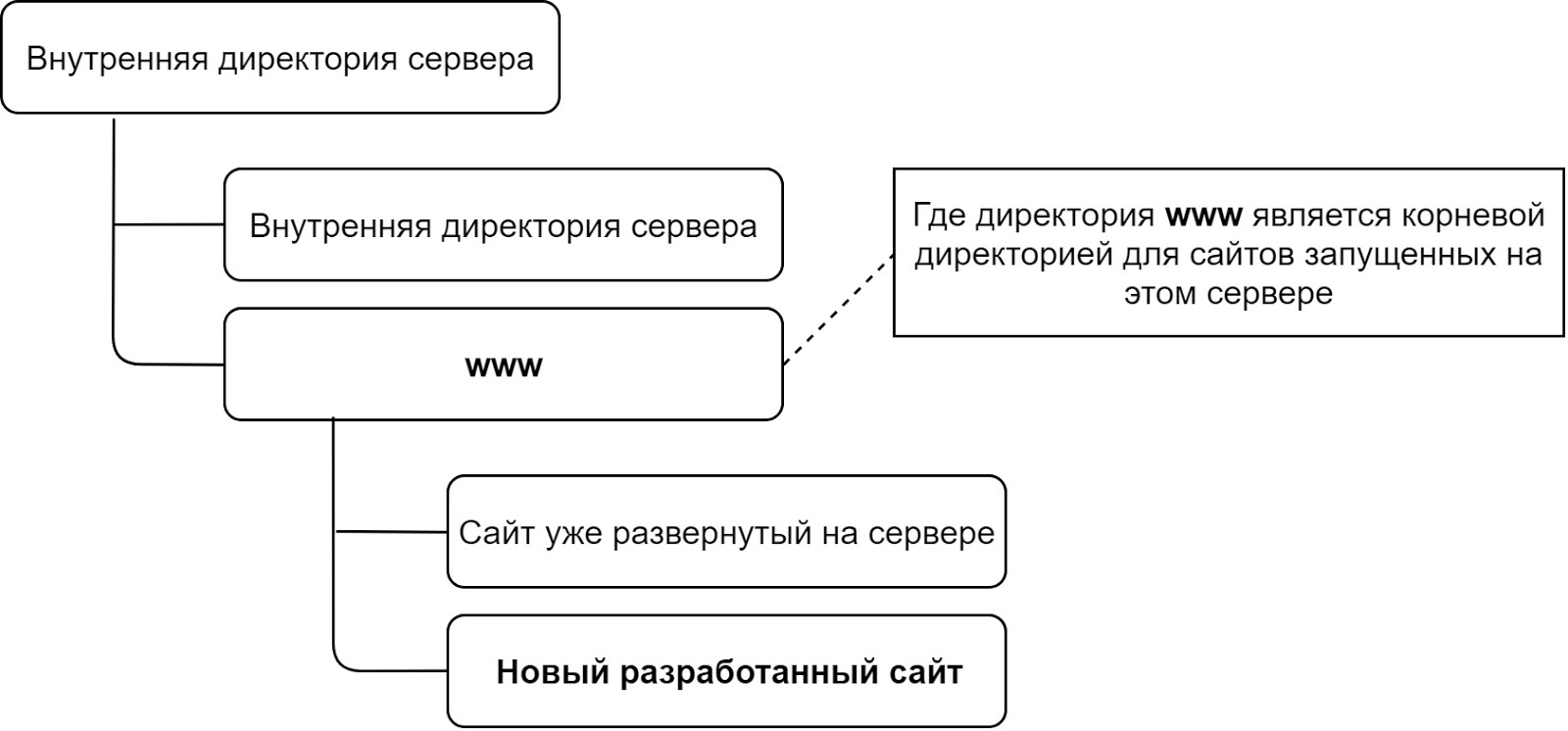 Протестировать конфигурацию хостинга можно специальным скриптом, который нужно запустить на хостинге:http://www.1c-bitrix.ru/download/files/scripts/bitrix_server_test.php Требование к резервному копированию:Резервное копирование файлов и БД рекомендуется делать ежедневно в моменты минимальной загруженности сайта. Предпочтительная схема резервного копирования «Дед-отец-сын» (Не допускается выполнять резервное копирование данных чаще одного раза в день). Задаются дни недели, в которые будет выполняться резервное копирование, а также выбирается из этих дней один день для еженедельного или ежемесячного резервного копирования. Затем задаются сроки хранения для ежедневных (Называемых «сын»), еженедельных (Называемых «отец») и ежемесячных (Называемых «дед») резервных копий. Резервные копии с истекшим сроком хранения будут автоматически удаляться.Требование к web адресу сайта:Сайт должен открываться только как https://site.ru (Требуется действующий SSL сертификат). C “прямых” ссылок www.site.ru, http://www.site.ru должна быть настроена переадресация на https://site.ru. Аналогично если присутствуют поддомены.Требования к видимому / невидимому контенту:Все страницы, файлы, которые не должны быть доступны рядовому пользователю, должны быть скрыты. Предпочтительнее переадресация. Как альтернатива закрытый доступ к данным страницам, файлам на уровне сервера.На “боевом” сервере не должно быть установлено графических интерфейсов к базе данных. (Например, phpMyAdmin).Дата 05.11.2019Версия 1.2Статус На согласованииРуководитель подразделенияКарагодин АлександрАвторКоняев Алексей№Название сервисаДоступ к сервисуГеолокацияВсе страницы сайта, сервис доступен из «шапки» сайтаПоиск с автодополнениемВсе страницы сайта, сервис доступен из «шапки» сайтаАвторизацияСтраница «Авторизация» РегистрацияСтраница «Регистрация»Восстановление пароляСтраница «Восстановление пароля», страница «Создание нового пароля»Обратная связьСтраница «Контакты»Подписка/отписка от рассылкиСтраница «Акции», страница «Детальная страница акции», страница «Новости», страница «Детальная страница новости», страница «Полезная информация», страница «Детальная страница статьи», так же сервис размещен в «подвале» сайта на всех страницахУправление подпискойСтраница «Рассылка»Фото/видео галереяСтраница «Детальная страница товара», страница «Детальная страница новости», страница «Детальная страница акции», страница «Детальная страница статьи»Интерактивная картаСтраница «Адреса магазинов», страница «Контакты»Оставить отзывДетальная страница товара, страница «Отзывы»Фильтр отзывовСтраница «Отзывов»Добавить в корзинуОбщий блок «Карточка товара», страница «Детальная страница товара»Добавить в избранноеОбщий блок «Карточка товара», страница «Детальная страница товара»Купить в один кликОбщий блок «Карточка товара», страница «Детальная страница товара»Оформление заказаСтраница «Корзина»Стать партнеромСтраница «Сотрудничество»Фильтр публикаций Страница «Полезная информация»Фильтр обувиСтраница «Обувь»Фильтр одеждыСтраница «Одежда»Фильтр аксессуаровСтраница «Аксессуары»Фильтр новостейСтраница «Новости»Фильтр городовСтраница «Адреса магазинов»Поделиться в соц. сетяхСтраница «Детальная страница акции», страница «Детальная страница новости», страница «Детальная страница товара», страница «Детальная страница статьи»Онлайн чат (сторонний сервис)Все страницы сайтаКомпонентЛогика работы / описаниеБлок «Город»Содержит:пиктограмму;ссылку <определенный город>.При клике на ссылку срабатывает сервис «Геолокация». Работа сервиса описан а в разделе «Сервисы».Ссылки на внутренние страницы сайтаСодержит ссылки:Адреса магазинов;Оплата;Доставка;Гарантии.При клике на ссылку пользователь переходит на соответствующую страницу.Номер телефонаСодержит номер телефона 84954860020.При клике на номер телефона происходит вызов программы по умолчанию для совершения звонка с сайта.Блок «Личный кабинет»Содержит:пиктограмму;ссылку «Личный кабинет».При клике на блок система перенаправляет пользователя на страницу «Авторизация» открывающуюся в новой вкладке браузера.Фирменный элемент (логотип)Логотип сайта является ссылкой на главную страницу сайта, на всех страницах сайта, за исключением главной страницы. На главной странице ссылкой не является.Основной навигаторОписание содержания и логики работы см. в разделе Навигаторы.Элементы сервиса «Поиск с автодополнением»Содержит:пиктограмму.При клике на пиктограмму система показывает поле ввода поискового запроса сервиса. Описание логики работы сервиса «Поиск с автодополнением» см. в разделе «Сервисы».Блок «Избранное»Содержит:иконку;количество добавленных в избранное товарных позиций.При клике по блоку пользователь переходит на страницу «Избранное».Блок «Корзина»Содержит:иконку;количество товарных позиций в корзине;текстовый элемент.При клике по блоку пользователь переходит на страницу «Корзина».КомпонентЛогика работы / описаниеЛогика работы / описаниеБлок ссылокСодержит ссылки:Каталог:Обувь;Одежда;Аксессуары;Акции;Сотрудничество;Адреса магазинов;Полезная информация:Размерный следок;Размерная таблица;Об обуви;Здоровье детских ножек;Уход за обувью;Оплата;Доставка;Условия возврата;Гарантии;О компании:Производство;Контакты;Новости;Отзывы.При клике по ссылкам пользователь переходит на одноименные страницы сайта.При клике на ссылки: «Об обуви», «Здоровье детских ножек» и «Уход за обувью» пользователь переходит на страницу «Полезная информация» с отфильтрованным контентом по соответствующей теме.Содержит ссылки:Каталог:Обувь;Одежда;Аксессуары;Акции;Сотрудничество;Адреса магазинов;Полезная информация:Размерный следок;Размерная таблица;Об обуви;Здоровье детских ножек;Уход за обувью;Оплата;Доставка;Условия возврата;Гарантии;О компании:Производство;Контакты;Новости;Отзывы.При клике по ссылкам пользователь переходит на одноименные страницы сайта.При клике на ссылки: «Об обуви», «Здоровье детских ножек» и «Уход за обувью» пользователь переходит на страницу «Полезная информация» с отфильтрованным контентом по соответствующей теме.Блок «Оставайтесь в курсе акций и трендов»Содержит:название блока;поле ввода;кнопку «Подписаться».При клике по кнопке срабатывает сервис «Подписка/отписка от рассылки».Блок «Присоединяйтесь»Содержит:иконки социальных сетей:ВКонтакте;Facebook;Одноклассники;Instagram;Youtube.При клике на иконку пользователь переходит на страницу представительства компании в выбранной соц. сети открытой в новой вкладке браузера.Содержит:иконки социальных сетей:ВКонтакте;Facebook;Одноклассники;Instagram;Youtube.При клике на иконку пользователь переходит на страницу представительства компании в выбранной соц. сети открытой в новой вкладке браузера.Блок «Принимаем к оплате»Содержит:текстовый элемент;пиктограммы платежных систем.КопирайтСодержит строку со значением «© 2019 "торговая марка «KAPIKA»"»Содержит строку со значением «© 2019 "торговая марка «KAPIKA»"»Ссылка «Правила использования cookie»При клике по ссылке пользователь переходит на одноименную страницу.При клике по ссылке пользователь переходит на одноименную страницу.Ссылка «Правила пользования сайтом»При клике по ссылке пользователь переходит на одноименную страницу.При клике по ссылке пользователь переходит на одноименную страницу.Ссылка «Публичная оферта»При клике по ссылке пользователь переходит на одноименную страницу.При клике по ссылке пользователь переходит на одноименную страницу.Ссылку «Карта сайта»При клике по ссылке пользователь переходит на одноименную страницу.При клике по ссылке пользователь переходит на одноименную страницу.Ссылку «Разработка сайта – ITECH.group»При клике по ссылке пользователь переходит на главную страницу сайта разработчика.При клике по ссылке пользователь переходит на главную страницу сайта разработчика.КомпонентЛогика работы / описаниеТекстовый элементСодержит текст предупреждения «На сайте используются cookie-файлы, которые помогают показывать Вам самую актуальную информацию. Продолжая пользоваться сайтом, Вы даете согласие на использование ваших Метаданных и cookie-файлов».Ссылка «Подробнее о правилах использования cookie»При клике по ссылке пользователь переходит на страницу «Правила использования cookie».Кнопка «Согласен»При клике на кнопку «Согласен» блок скрывается и не отображается до следующего сеанса пользователя.КомпонентЛогика работы / описаниеСлайдер актуальных предложенийСодержит:навигационные элементы в формате:иконки «Стрелки»;блоки основных предложений в формате:заголовок – название блока/предложения;изображение;видео (опционально);текстовая информация (опционально);кнопка «Перейти в каталог»;кнопка «Подробнее»;блок «Название акции/предложения» содержит:название блока.При клике на навигационные элементы слайдер пролистывает по одному баннеру в соответствующую сторону. В случае, если перелистывания не требуется, навигационные элементы не выводятся.При клике на заголовок/кнопку «Подробнее» пользователь переходит на детальную страницу предложения/акции.При клике на кнопку «Перейти в каталог» пользователь переходит на страницу «Каталог».При клике на блок «Название акции/предложения» система отображает соответствующий этой акции/предложению блок. «Популярные товары»Содержит:заголовок блока;блоки товаров содержат общие блоки «Карточка товара»;кнопку «Смотрите популярные товары».Описание общего блока см. в разделе «Общие блоки».При клике на кнопку «Смотреть популярные товары» пользователь переходит на страницу раздела с отфильтрованными товарами по параметру «Популярные(лейбл «Хит»)».Блок «Акция»Содержит:название акции;изображение;ссылку «Все акции».При клике на название акции пользователь переходит на детальную страницу акции.При клике на ссылку «Все акции» пользователь переходит на страницу «Акции».Блок «Более 1000 моделей на любой сезон»Содержит:заголовок блока;ссылку «Вся обувь»;блок «Мальчикам» в формате:изображение;название блока;блок «Девочкам» в формате:изображение;название блока.При клике на ссылку «Вся обувь» пользователь переходит на страницу раздела «Обувь».При клике на блок «Мальчикам»/ «Девочкам» пользователь переходит на страницу раздела «Обувь» с предварительно отфильтрованным контентом.Блок «Аксессуары»Содержит:заголовок блока;изображение;текст.При клике на блок пользователь переходит на страницу раздела «Аксессуары».Блок «Одежда»Содержит:заголовок блока;изображение;текст.При клике на блок пользователь переходит на страницу раздела «Одежда».Блок «Как подобрать обувь без ребенка?»Содержит:заголовок блока;текст;блок «размерный следок» содержит:пиктограмму;ссылку «Размерный следок»;блок «размерная таблица» содержит:пиктограмму;ссылку «Размерная таблица»;При клике на ссылку пользователь переходит на соответствующую страницу.Блок «Полезная информация»Содержит:заголовок блока;ссылку «Все статьи»;блоки статей в формате:тема;название статьи;изображение;ссылка «читать подробнее».При клике на ссылку «Все статьи» пользователь переходит на страницу «Полезная информация».При клике на название темы пользователь переходит на страницу «Полезная информация» с отфильтрованным контентом по соответствующей теме.При клике на блок статьи пользователь переходит на детальную страницу статьи.Блок «Подпишитесь на рассылку»Содержит:заголовок блока;текст;сервис «Подписка/отписка от рассылки».Описание логики работы сервиса представлено в разделе «Сервисы».Блок «ТМ "Kapika"»Содержит:изображение;заголовок блока;текст;ссылку «О компании»;ссылку «Производство»;ссылку «Адреса магазинов».При клике на ссылку пользователь переходит на соответствующую страницу.Блок «Преимущества»Содержит:блоки преимуществ в формате:пиктограмма;заголовок;текст.КомпонентЛогика работы / описаниеНазвание страницыСодержит строку со значением «Каталог».Блок «Обувь»Содержит:заголовок блока;изображение;названия категорий;блок «Мальчикам» в формате:изображение;название блока;блок «Девочкам» в формате:изображение;название блока.При клике на заголовок блока пользователь переходит на страницу раздела «Обувь».При клике на название категории пользователь переходит на соответствующую страницу.Блок «Одежда»Содержит:заголовок блока;изображение;названия категорий.При клике на заголовок блока пользователь переходит на страницу раздела «Одежда».При клике на название категории пользователь переходит на соответствующую страницу.Блок «Аксессуары»Содержит:заголовок блока;изображение;названия категорий.При клике на заголовок блока пользователь переходит на страницу раздела «Аксессуары».При клике на название категории пользователь переходит на соответствующую страницу.КомпонентЛогика работы / описаниеНазвание страницыСодержит название раздела «Обувь»Блок «Популярные запросы»Содержит:ссылки с перечнем популярных запросов.Популярные запросы добавляются вручную в административной панели. При клике на ссылку система отображает на странице «Результаты поиска» контент, отвечающий запросу пользователя.Блок «Фильтры товаров»Содержит:фильтр товаров «Обувь»;фильтр «Сортировка».Описание логики работы фильтров представлено в разделе «Сервисы».Блок «Показывать по:»Содержит:текстовый элемент;ссылку 30/90/150.По умолчанию выбрано значение «30» и на странице выводится 30 блоков товаров до пагинации. При клике по ссылкам система отображает соответствующее выбранной ссылке количество товаров до пагинации и визуально выделяет выбранную ссылку.Блок «Товары»Содержит:общие блоки «Карточка товара». Описание работы общих блоков «Карточка товара» представлено в разделе «Общие блоки».Блок «Акция»Содержит:название акции;изображение;ссылку «Подробнее».При клике на «название акции»/ссылку «Подробнее» пользователь переходит на детальную страницу акции.Кнопка «Показать еще»При клике на кнопку система подгружает следующие общие блоки «Карточка товара» в том количестве, которое указано на выделенной ссылке в элементе «Показывать по:». При этом в пагинации страница переключается на следующую.ПагинацияБлок «Почему выбирают нашу обувь»Содержит:заголовок блока;изображение;текст.КомпонентЛогика работы / описаниеЗаголовок страницыСодержит строку со значением <Название товара>.Общий блок «Информация о товаре»Описание работы общего блока «Информация о товаре» представлено в разделе «Общие блоки».Ссылки по блокамСодержит перечень ссылок на контентные блоки страницы:Описание;Отзывы;Доставка и оплата.При клике на ссылку система отображает на странице соответствующий ей контентный блок.Контентный блок «Описание»Содержит:заголовок блока;блок характеристики товара в формате:характеристика/значение;блок особые свойства в формате:заголовок блока;иконка;наименование;дополнительную текстовую информацию;блок «Технологии» в формате:заголовок блока;технологии в формате:пиктограмма;название технологии.Контентный блок «Отзывы»Содержит:заголовок блока;количество отзывов;общие блоки «Отзыв»;кнопку «Показать еще»;ссылку «Читать все отзывы»;блок «Оставить отзыв» содержит:заголовок блока;текст;кнопку «Оставить отзыв».При клике на ссылку «Читать все отзывы» пользователь переходит на страницу «Отзывы» с примененным фильтром по категории.При клике на кнопку «Показать еще» система показывает еще 5 отзывов связанные с товаром.При клике на кнопку «Оставить отзыв» система показывает всплывающее окно форму с сервисом «Оставить отзыв». Работа сервиса описана в разделе «Сервисы».Контентный блок «Доставка и оплата»Содержит:заголовок блока;статичную текстово-графическую информацию в формате:текстовую информацию;заголовки;маркированные списки;нумерованные списки;ссылку «Подробнее о доставке»;ссылку «Подробнее об оплате».При клике на ссылку «Подробнее о доставке» пользователь переходит на страницу «Доставка».При клике на ссылку «Подробнее об оплате» пользователь переходит на страницу «Оплата».Блок «Обзор» (размещается опционально)Содержит:название блока;автор обзора;изображение;пиктограмму «Плей».При клике на пиктограмму система показывает всплывающее окно с видео контентом.Блок отображается если к данному товару прикреплен видео отзыв.Общий блок «Похожие товары»Описание общего блока см. в разделе «Общие блоки».Общий блок «Вам также понравится»Описание общего блока см. в разделе «Общие блоки».Общий блок «Полезная информация о <название категории>»Содержит:заголовок блока;ссылку «Все статьи»;блоки статей в формате:тема;изображение;название статьи.При клике на ссылку «Все статьи» пользователь переходит на страницу «Полезная информация».При клике на тему пользователь переходит на страницу «Полезная информация» с отфильтрованным контентом по выбранной ранее теме.При клике на название статьи пользователь переходит на детальную страницу статьи.Для <название категории> необходимо реализовать функционал «склонения».Блок «УТП»Содержит перечень уникальных торговых предложений в формате:пиктограмма;название УТП.КомпонентЛогика работы / описаниеЗаголовок страницыСодержит строку со значением «Корзина».Блок «Делали заказ раньше?»Содержит:заголовок блока;текст;ссылку «Войдите на сайт и получите доступ к сохраненным данным».На странице система показывает поп-ап окно с блоком «Делали заказ раньше?» только в том случае, когда пользователь не авторизован.При клике на ссылку система перенаправляет пользователя на страницу «Авторизация» открытую в новой вкладке браузера.Блок пустой корзиныБлок выводится, когда в корзине нет товаров.Содержит:текстовую информацию;кнопку «Перейти в каталог».При клике по кнопке пользователь переходит на страницу «Каталог».Блок «Товары в заказе»Содержит:таблицу со столбцами:фото;описание;количество;цена;блоки товаров в формате:изображение товара;название товара;артикул;цвет (опционально);выбранный размер;счетчик количества товаров в формате:иконка «-»;иконка «+»;поле ввода количества товаров;суммарная стоимость товаров товарной позиции;стоимость за штуку (при условии количества товаров больше 2-х);размер скидки в % (опционально);старая стоимость без учета скидки (опционально);пиктограмму «Избранное» в формате:пиктограмма;пиктограмму «Корзина» в формате:пиктограмма;ссылку «Удалить все товары»;блок «информация о заказе» (фиксируется к верху экрана при прокрутке) содержит:общее количество товаров;стоимость товаров;сумма экономии;блок «Доставка» содержит:заголовок блока;текст;блок «Оплата» содержит:заголовок блока;текст;блок «Контакты» содержит:заголовок блока;текст;блок «Итого к оплате» содержит:заголовок блока;итоговая стоимость заказа;кнопку «Перейти к оформлению», которая отображается по умолчанию до ввода информации по доставке, методу оплаты, а также контактных данных клиента;кнопку «Оформить заказ», которая заменяет кнопку «Перейти к оформлению» после ввода информации по доставке, методу оплаты, а также контактных данных клиента;ссылку «Вернуться к покупкам».При клике по названию или изображению товара пользователь переходит на страницу соответствующего товара. При клике по элементам счетчика «-» и «+» количество товаров соответствующей товарной позиции уменьшается / увеличивается на единицу соответственно. В поле ввода количества товара по умолчанию стоит то количество товаров, которое указал пользователь. Пользователь имеет возможность ввести другое значение больше 0. Если введенное значение превышает количество товаров, которое есть в наличии, тогда система выставляет значение, соответствующее максимальному количеству товаров в наличии.При клике по пиктограмме «Корзина» система удаляет из корзины соответствующую товарную позицию.При клике по пиктограмме «Избранное» система добавляет товар в избранное. Логика работы представлена в описании сервиса «Добавить в избранное» описанная в разделе «Сервисы».При клике на ссылку «Удалить все товары» система удаляет содержимое корзины и отображает блок пустой корзины.При скролле страницы система фиксирует блок «информация о заказе» к верхней части окна браузера.При клике на кнопку «Перейти к оформлению» система проскролливает страницу к блоку «Доставка».При клике на ссылку «Вернуться к покупкам» пользователь переходит на страницу «Каталог».Кнопка «Оформить заказ» отображается после заполнения всех обязательных параметров страницы. При клике на кнопку «Оформить заказ» система переводит пользователя на сайт агрегатор для оплаты.При успешной оплате пользователь переходит на страницу «Заказ оформлен».При не удачной оплате пользователь переходит на страницу «Заказ не оформлен».Блок «Доставка»Содержит:заголовок блока;радиобаттоны способов доставки:Курьером до двери;Самовывоз из ПВЗ;Доставка Почтой России;блок «Адрес доставки» содержит:заголовок блока;блок «Доставка курьером» в формате:поля ввода сервиса «Оформление заказа»;текстовый элемент;стоимость заказа с учетом доставки;кнопка «Продолжить»;блок «Самовывоз из ПВЗ» в формате:поле выбора города;поле ввода поиска пункта выдачи по названию/адресу;блок «ПВЗ» в формате:пиктограмма;адрес;станция метро (опционально);скрытый блок «информация о ПВЗ» содержит:время работы;телефон;электронная почта;сервис «Интерактивная карта»;блок «Доставка Почтой России» в формате:поля ввода сервиса «Оформление заказа»;текстовый элемент;стоимость заказа с учетом доставки;кнопка «Продолжить».При выборе радиобаттона система показывает соответствующий контент в блоке «Адрес доставки». Система отображает скрытый блок.При клике на кнопку «Продолжить»/ блок «ПВЗ» система отображает содержимое скрытого блока «Оплата».Блок «Оплата»Содержит:заголовок блока;радиобаттоны способов оплаты:Оплата онлайн;Наличными при получении;Безналичный расчет при получении.При клике на радиобаттон пользователь выбирает соответствующий способ оплаты и система отображает содержимое скрытого блока «Контакты».Блок «Контакты»Содержит:заголовок блока;блок основной информации с полями ввода сервиса «Оформление заказа»:Фамилия;Имя;Номер телефона;E-mail;Комментарий.Описание и логика работы сервиса представлена в разделе «Сервисы».КомпонентЛогика работы / описаниеНазвание страницыСодержит строку со значением «Заказ оформлен».Текстовая информациюНомер заказаНомер заказа формируется автоматически при формировании заказа в системе.Блок «Личный кабинет»Содержит строку с ссылкой «Личный кабинет». При клике, на которую система переводит пользователя на страницу «Авторизация».  Общий блок «Вам также понравится»Описание общего блока см. в разделе «Общие блоки».КомпонентЛогика работы / описаниеНазвание страницыСодержит строку со значением «Заказ не оформлен».Текстовая информациюБлок «Информация для связи»Содержит:телефон;время работы;кнопку «Обратная связь».При клике на кнопку «Обратная связь» система показывает пользователю всплывающее окно с сервисом «Обратная связь». Логика работы сервиса описана в разделе «Сервисы».Ссылку «Вернуться к корзине»При клике на ссылку пользователь переходит на страницу «Корзина»КомпонентЛогика работы / описаниеЗаголовок страницыСодержит строку со значением «О компании».Основное изображениеБлоки «Kapika», «Видение бренда», «Миссия бренда», «Дизайн»Могут содержать текстово-графическую информацию:заголовки;подзаголовки;маркированные списки;нумерованные списки;внутренние ссылки;внешние ссылки;пиктограммы;изображения.Блок «Ассортимент»Содержит:заголовок блока;текст;изображение;ссылку «Перейти в каталог».При клике на ссылку «Перейти в каталог» пользователь переходит на страницу «Каталог».Блок «Лучшие фабрики»Содержит:заголовок блока;текст;изображение;ссылку «Производство».При клике на ссылку «Производство» пользователь переходит на страницу «Производство».КомпонентЛогика работы / описаниеЗаголовок страницыСодержит строку со значением «Производство».Основное изображениеБлок «Преимущества производства»Содержит:блок преимуществ в формате:пиктограмма;заголовок;скрытый блок «Преимущество» содержит:заголовок;изображение;текст.При клике на блок преимущества система показывает скрытый блок в поп-ап окне.Блок «Технологии производства обуви»Содержит:заголовок блока;текст;блоки этапов в формате:заголовок блока;название этапа;текст;изображение.При клике на название этапа система выделяет его как активный и отображает контент соответствующий выбранному этапу.Блок «Материалы»Содержит:заголовок блока;текст;пиктограммы.Блок «Технологии обуви Kapika»Содержит:заголовок блока;текст;пиктограммы.Блок «Ознакомьтесь с каталогом»Содержит:заголовок блока;изображение;блок «каталог» содержит:название блока;ссылку <название сезонной категории>;пиктограмму.При клике на ссылку пользователь переходит на страницу «Каталог» с примененным фильтром сезонной категории.КомпонентЛогика работы / описаниеЗаголовок страницыСодержит строку со значением «Контакты».Блок «Контактная информация»Содержит:адрес;время работы;телефоны;e-mail;кнопку «Обратная связь»;текстовая информация в формате:заголовок «Как проехать на общественном транспорте»;текстовая информация с описанием маршрута;кнопку «Проложить маршрут».При клике на e-mail система открывает соответствующее приложение на устройстве пользователя выбранное по умолчанию.При клике на кнопку «Обратная связь» система показывает всплывающее окно с сервисом «Обратная связь». Логика работы сервиса описана в разделе «Сервисы». При клике на кнопку «Проложить маршрут» пользователь переходит на сторонний ресурс, открытый в новой вкладке с функционалом прокладки маршрута по умолчанию, от текущей геометки пользователя до адреса офиса компании.Блок «Где купить»Содержит:заголовок блока;текст;изображение;ссылку «Адреса магазинов».При клике на ссылку «Адреса магазинов» пользователь переходит на страницу «Адреса магазинов».КомпонентЛогика работы / описаниеЗаголовок страницыСодержит строку со значением «Акции».Таб «Спецпредложения»Содержит: название таба;блоки акций в формате:дата проведения;изображение;название акции;анонс текст;ссылку «Подробнее».При клике на блок «Акция» пользователь переходит на детальную страницу акции.Таб «Товары»Содержит: название таба;общий блок «Карточка товара».Описание блока «Карточка товара» см. в разделе «Общие блоки».ПагинаторБлок «Подпишитесь на акции»Содержит:заголовок блока;текстовая информация с пояснениями о подписке;поле для ввода;чек-бокс «я ознакомлен и согласен «C условиями сбора и обработки персональных данных».»;кнопку «Подписаться».При клике на кнопку «Подписаться» срабатывает сервис «Подписка/отписка на рассылки». Логика работы сервиса описана в разделе «Сервисы».КомпонентЛогика работы / описаниеЗаголовок страницыСодержит строку со значением <Название акции>.Основное изображениеДата проведения акцииТекстовая и графическая информацияМожет содержать:заголовки;подзаголовки;маркированные списки;нумерованные списки;внутренние ссылки;внешние ссылки;пиктограммы;изображения.Ссылка «Условия акции»Содержит ссылку при клике на которую система показывает подробные условия акции.Блок «Товары из акции»Содержит:заголовок блока;общий блок «Карточка товара».Описание блока «Карточка товара» см. в разделе «Общие блоки».Блок «Поделиться в соц. сетях»Содержит пиктограммы соц. сетей:Вконтакте;Facebook;Одноклассники;Twitter.При клике на пиктограмму соц. сети срабатывает сервис «Поделиться в соц. сетях». Работа сервиса описана в разделе «Сервисы».Блок «Подписаться на акции»Содержит:заголовок блока;текстовая информация с пояснениями о подписке;поле для ввода;чек-бокс «я ознакомлен и согласен «C условиями сбора и обработки персональных данных».»;кнопку «Подписаться».При клике на кнопку «Подписаться» срабатывает сервис «Подписка/отписка на рассылки». Логика работы сервиса описана в разделе «Сервисы».Блок «Другие акции»Содержит:слайдер в формате:навигационные элементы:пиктограмма «Стрелка»;блок «Акция» в формате:название акции;дата проведения;изображение (опционально).При клике на навигационные элементы слайдера система пролистывает элементы в соответствующую сторону. В случае если пролистывание не требуется, навигационные элементы не выводятся.При клике на блок «Акции» пользователь переходит на детальную страницу акции.КомпонентЛогика работы / описаниеЗаголовок страницыСодержит строку со значением «Новости».Фильтр новостейЛогика работы фильтра представлена в разделе «Сервисы».Блок «Новости»Содержит:новости в формате:дата публикации;название новости;изображение;ссылку «Читать подробнее».При клике на название новости/ ссылку «Читать подробнее» пользователь переходит на детальную страницу новости.ПагинаторБлок «Подпишитесь на новости»Содержит:заголовок блока;текстовая информация с пояснениями о подписке;поле для ввода;чек-бокс «я ознакомлен и согласен «C условиями сбора и обработки персональных данных».»;кнопку «Подписаться».При клике на кнопку «Подписаться» срабатывает сервис «Подписка/отписка на рассылки». Логика работы сервиса описана в разделе «Сервисы».КомпонентЛогика работы / описаниеЗаголовок страницыСодержит строку со значением <Название новости>.Основное изображениеДата публикации новостиТекстовая и графическая информацияМожет содержать:заголовки;подзаголовки;маркированные списки;нумерованные списки;внутренние ссылки;внешние ссылки;пиктограммы;изображения.Блок «Ознакомиться с новинками»Содержит:заголовок блока;ссылку на каталог в формате:пиктограмма;заголовок «Каталог»;ссылка <Название сезонной категории>.При клике на ссылку пользователь переходит на страницу каталога с примененным фильтром.Блок «Поделиться в соц. сетях»Содержит пиктограммы соц. сетей:Вконтакте;Facebook;Одноклассники;Twitter.При клике на пиктограмму соц. сети срабатывает сервис «Поделиться в соц. сетях». Работа сервиса описана в разделе «Сервисы».Блок «Подписаться на новости»Содержит:заголовок блока;текстовая информация с пояснениями о подписке;поле для ввода;чек-бокс «я ознакомлен и согласен «C условиями сбора и обработки персональных данных».»;кнопку «Подписаться».При клике на кнопку «Подписаться» срабатывает сервис «Подписка/отписка на рассылки». Логика работы сервиса описана в разделе «Сервисы».Блок «Другие новости»Содержит:слайдер в формате:навигационные элементы:пиктограмма «Стрелка»;блок «Новости» в формате:название новости;дата публикации;изображение (опционально).При клике на навигационные элементы слайдера система пролистывает элементы в соответствующую сторону. В случае если пролистывание не требуется, навигационные элементы не выводятся.При клике на блок «Новости» пользователь переходит на детальную страницу новости.КомпонентЛогика работы / описаниеНазвание страницыСодержит строку со значением «Избранное».Блок «Товары»Содержит общие блоки «Карточка товара».Описание блока «Карточка товара» см. в разделе «Общие блоки».ПагинаторКомпонентЛогика работы / описаниеНазвание страницыСодержит строку со значением «Оплата».Блок «Вид оплаты»Содержит:виды оплаты в формате:пиктограмму;название.При клике на название система показывает скрытый блока с соответствующим контентом.Скрытый блокМожет содержать:заголовки;подзаголовки;маркированные списки;нумерованные списки;внутренние ссылки;внешние ссылки;пиктограммы;изображения.Текстовая и графическая информацияМожет содержать:заголовки;подзаголовки;маркированные списки;нумерованные списки;внутренние ссылки;внешние ссылки;пиктограммы;изображения.КомпонентЛогика работы / описаниеНазвание страницыСодержит строку со значением «Доставка».Текстовая и графическая информацияМожет содержать:заголовки;подзаголовки;маркированные списки;нумерованные списки;внутренние ссылки;внешние ссылки;пиктограммы;изображения.Блок «Стоимость доставки»Содержит:заголовок блока;текст;блок «расчет стоимости доставки» содержит:поле ввода региона;поле ввода города;текст;стоимость.При выборе пунктов из выпадающего поля система рассчитывает стоимость доставки транспортной компании. Логика работы блока представлена в документе «Описание параметров интеграции».Блок «Найти адрес ПВЗ»Содержит:блок «Самовывоз из ПВЗ» в формате:поле выбора города;поле ввода поиска пункта выдачи по названию/адресу;блок «ПВЗ» в формате:пиктограмма;адрес;станция метро (опционально);скрытый блок «информация о ПВЗ» содержит:время работы;телефон;электронная почта;сервис «Интерактивная карта»;ссылку «Пункты выдачи в других городах».При вводе адреса ПВЗ система отображает в блоке «ПВЗ» совпадения. При клике на блок «ПВЗ» система отображает скрытый блок. При клике на ссылку «Пункты выдачи в других городах» система показывает поп-ап с выбором города. Логика работы блока представлена в документе «Описание параметров интеграции».КомпонентЛогика работы / описаниеНазвание страницыСодержит строку со значением «Условия возврата».Текстовая и графическая информацияМожет содержать:заголовки;подзаголовки;маркированные списки;нумерованные списки;внутренние ссылки;внешние ссылки;пиктограммы;изображения.КомпонентЛогика работы / описаниеНазвание страницыСодержит строку со значением «Гарантии».Текстовая и графическая информацияМожет содержать:заголовки;подзаголовки;маркированные списки;нумерованные списки;внутренние ссылки;внешние ссылки;пиктограммы;изображения.Блок «Условия возврата»Содержит:заголовок блока;текст.При клике на заголовок блока пользователь переходит на страницу «Условия возврата».КомпонентЛогика работы / описаниеНазвание страницыСодержит строку со значением «Отзывы».Фильтр отзывовЛогика работы фильтра представлена в разделе «Сервисы».Блок «Отзывы»Содержит общие блоки «Отзыв». Описание общих блоков см. в разделе «общие блоки».Блок «Оставить отзыв»Содержит:заголовок блока;текст;кнопку «Оставить отзыв».При клике на кнопку «Оставить отзыв» система показывает всплывающее окно сервиса «Оставить отзыв».ПагинаторКомпонентЛогика работы / описаниеНазвание страницыСодержит строку со значением «Сотрудничество».Имиджевый блокСодержит:изображение;текст;кнопку «Стать партнером».При клике на кнопку «Стать партнером» система показывает вплывающее поп-ап окно с сервисом «Стать партнером». Логика работы сервиса описана в разделе «Сервисы».Текстовая и графическая информацияМожет содержать:заголовки;подзаголовки;маркированные списки;нумерованные списки;внутренние ссылки;внешние ссылки;пиктограммы;изображения.Блок «Мы готовы к сотрудничеству»Содержит:заголовок блока;текст;кнопку «Стать партнером».При клике на кнопку «Стать партнером» система показывает вплывающее поп-ап окно с сервисом «Стать партнером». Логика работы сервиса описана в разделе «Сервисы».Блок «Откройте фирменный магазин»Содержит:заголовок блока;текст;блоки с «плюсами» франшизы (Ежемесячный оборот, Тока безубыточности, Срок открытия магазина).Блок «Франшиза качественной обуви»Содержит:табы в формате:Формат магазинов Kapika;Средства на открытие;Сильные стороны проекта.При клике на название таба система отображает соответствующий блок.Блок «Формат магазинов Kapika»/ «Средства на открытие»/ «Сильные стороны проекта»Содержит текстово-графическую информацию которая может содержать:заголовки;подзаголовки;маркированные списки;нумерованные списки;внутренние ссылки;внешние ссылки;пиктограммы;изображения.Блок «Документы, необходимые для заключения договора»Содержит название табов:Для юридических лиц;Для индивидуальных предпринимателей.При клике на название таба система отображает соответствующий блок.Блок «Для юридических лиц»/ «Для индивидуальных предпринимателей»Содержит текстово-графическую информацию которая может содержать:заголовки;подзаголовки;маркированные списки;нумерованные списки;внутренние ссылки;внешние ссылки;пиктограммы;изображения.Блок «Заявка на сотрудничество»Содержит:заголовок блока;сопроводительный текст;кнопку «Стать партнером»;телефон;e-mail.При клике на кнопку «Стать партнером» система показывает всплывающее поп-ап окно форму сервиса «Стать партнером».При клике на e-mail система открывает соответствующее приложение на устройстве пользователя выбранное по умолчанию.КомпонентЛогика работы / описаниеЗаголовок страницыСодержит строку со значением «Полезная информация».Фильтр статейЛогика работы фильтра описана в разделе «Сервисы»Блок «Размерный следок»Содержит:заголовок блока;пиктограмму.При клике на блок пользователь переходит на страницу уникальной статьи «Размерный следок».Блок «Размерная таблица»Содержит:заголовок блока;пиктограмму.При клике на блок пользователь переходит на страницу уникальной статьи «Размерная таблица».Блок «Статьи»Содержит:статьи в формате:тема;название статьи;изображение;ссылку «Читать подробнее».При клике на название статьи/ ссылку «Читать подробнее» пользователь переходит на детальную страницу статьи.При клике на тему система фильтрует на странице контент по выбранное пользователем теме.ПагинаторБлок «Подпишитесь на рассылку»Содержит:заголовок блока;текстовая информация с пояснениями о подписке;поле для ввода;чек-бокс «я ознакомлен и согласен «C условиями сбора и обработки персональных данных».»;кнопку «Подписаться».При клике на кнопку «Подписаться» срабатывает сервис «Подписка/отписка на рассылки». Логика работы сервиса описана в разделе «Сервисы».КомпонентЛогика работы / описаниеЗаголовок страницыСодержит строку со значением <Название статьи>.Основное изображениеТекстовая и графическая информацияМожет содержать:заголовки;подзаголовки;маркированные списки;нумерованные списки;внутренние ссылки;внешние ссылки;пиктограммы;изображения.Блок «Весь модельный ряд»Содержит:заголовок блока;блок «Мальчикам» в формате:заголовок блока;изображение;блок «Девочкам» в формате:заголовок блока;изображение.При клике на блок «Мальчикам»/ «Девочкам» пользователь переходит на страницу «Каталог» с примененным фильтром по полу.Блок «Поделиться в соц. сетях»Содержит пиктограммы соц. сетей:Вконтакте;Facebook;Одноклассники;Twitter.При клике на пиктограмму соц. сети срабатывает сервис «Поделиться в соц. сетях». Работа сервиса описана в разделе «Сервисы».Блок «Подписаться на рассылку»Содержит:заголовок блока;текстовая информация с пояснениями о подписке;поле для ввода;чек-бокс «я ознакомлен и согласен «C условиями сбора и обработки персональных данных».»;кнопку «Подписаться».При клике на кнопку «Подписаться» срабатывает сервис «Подписка/отписка на рассылки». Логика работы сервиса описана в разделе «Сервисы».Блок «Другие статьи по <название темы>»Содержит:заголовок блока;слайдер в формате:навигационные элементы:пиктограмма «Стрелка»;блок «Статьи» в формате:название статьи;тема;изображение (опционально).При клике на навигационные элементы слайдера система пролистывает элементы в соответствующую сторону. В случае если пролистывание не требуется, навигационные элементы не выводятся.При клике на блок «Статьи» пользователь переходит на детальную страницу статьи.Для <название категории> необходимо реализовать функционал «склонения».При клике на тему система перенаправляет пользователя на страницу «Полезная информация» с отфильтрованным на странице контентом по выбранное ранее пользователем теме.КомпонентЛогика работы / описаниеНазвание страницыСодержит строку со значением «Адреса магазинов».Текстовая информацияБлок «Магазины»Содержит:блок «тип магазина» содержит:ссылку «Все магазины»;блок «фирменный магазин» в формате:пиктограмма;ссылка «Фирменный магазин ТМ "Kapika"»;блок «представитель» в формате:пиктограмма;ссылка «представитель "Kapika"»;блок «Самовывоз из ПВЗ» в формате:поле выбора города;поле ввода поиска пункта выдачи по названию/адресу;блок «ПВЗ» в формате:пиктограмма;название ТЦ;адрес;телефон;график работы;станция метро (опционально);изображение ТЦ.сервис «Интерактивная карта».Логика работы сервиса описана в разделе «Сервисы».КомпонентЛогика работы / описаниеНазвание страницыСодержит строку со значением «Регистрация».Сервис «Регистрация»Описание содержания и логики работы см. в разделе «Сервисы».Блок «Что дает регистрация?»Может содержать текстово-графическую информацию:заголовки;подзаголовки;маркированные списки;нумерованные списки;внутренние ссылки;внешние ссылки;пиктограммы;изображения.КомпонентЛогика работы / описаниеНазвание страницыСодержит строку со значением «Вход в личный кабинет».Сервис «Авторизация»Описание содержания и логики работы см. в разделе «Сервисы».КомпонентЛогика работы / описаниеНазвание страницыСодержит строку со значением «Восстановить пароль».Сервис «Восстановить пароль»Описание содержания и логики работы см. в разделе «Сервисы».Текстовая информацияКомпонентЛогика работы / описаниеНазвание страницыСодержит строку со значением «Личный кабинет».Навигатор личного кабинетаОписание содержания и логики работы см. в разделе «Навигаторы».Общий блок «Выход»Описание содержания и логики работы см. в разделе «Общие блоки». Текстовая информацияБлок «Текущий заказы»Содержит:заголовок блока;текстовую строку «Заказ № <номер заказа>»;<статус заказа>;текстовую строку «от <дата, время создания>»;текстовую информацию;условия оплаты;ссылку «Мои заказы».При клике по ссылке «Мои заказы» пользователь переходит на страницу «Мои заказы». Блок «Новая коллекция»Содержит:заголовок блока;изображение;кнопку «Перейти в каталог».При клике на кнопку пользователь переходит на страницу «Каталог».Блок «Поделиться ссылкой с друзьями и получите бонус»Содержит:заголовок блока;блоки шагов в формате:название шага;текст;поле с автоматически сформированной ссылкой;кнопку «Копировать ссылку»;блок «Отправить сообщение через соц. сети» в формате:заголовок блока;пиктограмму соц. сети.При клике на кнопку «Копировать ссылку» система копирует автоматически сгенерированную ссылку в буфер.При клике на пиктограмму соц. сети система открывает соответствующий ресурс в новой вкладке где пользователь следует по сценариям, заложенным соответствующей социальной сетью.Общий блок «Рекомендации на основе ваших заказов»Описание содержания и логики работы см. в разделе «Общие блоки».КомпонентЛогика работы / описаниеНазвание страницыСодержит строку со значением «Мой профиль».Навигатор личного кабинетаОписание содержания и логики работы см. в разделе «Навигаторы».Общий блок «Выход»Описание содержания и логики работы см. в разделе «Общие блоки». Блок «Общие данные»Содержит:заголовок блока;сервис «Контактная информация».Описание содержания и логики работы сервиса см. в разделе «Сервисы».Блок «Адрес доставки»Содержит:заголовок блока;сервис «Контактная информация».Описание содержания и логики работы сервиса см. в разделе «Сервисы».Кнопка «Сохранить изменения»При клике на кнопку система показывает всплывающее поп-ап окно с текстовой информацией «Изменения были успешно сохранены!».КомпонентЛогика работы / описаниеНазвание страницыСодержит строку со значением «Мои заказы».Навигатор личного кабинетаОписание содержания и логики работы см. в разделе «Навигаторы».Общий блок «Выход»Описание содержания и логики работы см. в разделе «Общие блоки». Блок «Все заказы»Содержит:блоки заказов в формате:текстовую строку «Заказ № <номер заказа>»;<статус заказа>;текстовую строку «от <дата, время создания>»;ссылку «Смотреть состав заказа»;ссылка «Весь состав заказа»;ссылка «Скрыть»;блоки «Состав заказа» в формате:изображение;название;артикул;размер;цвет (опционально);количество;цена;блок «Информация о доставке» в формате:заголовок блока;город;адрес;телефон;сумма к оплате;способ оплаты.По умолчанию система выводит максимально 3 блока товаров в блоке «Состав заказа» вместе с блоком «Информация о доставке», если их больше – скрывает блоки. Первый блок по умолчанию раскрыт.При клике по ссылке «Смотреть состав заказа» система отображает блоки «Состав заказа» и «Информация о доставке».При клике по ссылке «Весь состав заказа» система показывает скрытые товары в заказе. Название ссылки меняется на «Скрыть». При клике на ссылку «Скрыть» система скрывает ранее открытые блоки.При клике на название товара пользователь переходит на детальную страницу товара.ПагинацияОбщий блок «Вам также понравится»Описание содержания и логики работы см. в разделе «Общие блоки».КомпонентЛогика работы / описаниеНазвание страницыСодержит строку со значением «Рассылка».Навигатор личного кабинетаОписание содержания и логики работы см. в разделе «Навигаторы».Общий блок «Выход»Описание содержания и логики работы см. в разделе «Общие блоки». Блок «Личные уведомления»Содержит:заголовок блока;чек-боксы уведомлений;блок «Оповещение о событиях» содержит:название блока;радиобаттон уведомлений.При клике на чек-боксы/радиобаттоны срабатывает сервис «Настройка рассылки». Работа сервиса описана в разделе «Сервисы».Кнопка «Сохранить изменения»При клике на кнопку система показывает всплывающее поп-ап окно с текстовой информацией.КомпонентЛогика работы / описаниеЗаголовок страницыСодержит строку со значением «Результаты поиска».Форма сервиса «Поиск с автодополнением»При клике на пиктограмму «лупа»/ Enter срабатывает сервис «Поиск с автодополнением». Работа сервиса описана в разделе «Сервисы».Текстовая информацияСодержит текстовую строку «Найдено <количество> результатов».Блок «Фильтры товаров»Содержит:фильтр товаров «Обувь»;фильтр «Сортировка».Описание логики работы фильтров представлено в разделе «Сервисы».Блок «Показывать по:»Содержит:текстовый элемент;ссылку 30/90/150.По умолчанию выбрано значение «30» и на странице выводится 30 блоков товаров до пагинации. При клике по ссылкам система отображает соответствующее выбранной ссылке количество товаров до пагинации и визуально выделяет выбранную ссылку.Блок «Товары»Содержит:общие блоки «Карточка товара». Описание работы общих блоков «Карточка товара» представлено в разделе «Общие блоки».Кнопка «Показать еще»При клике на кнопку система подгружает следующие общие блоки «Карточка товара» в том количестве, которое указано на выделенной ссылке в элементе «Показывать по:». При этом в пагинации страница переключается на следующую.ПагинацияКомпонентЛогика работы / описаниеЗаголовок страницыСодержит строку со значением «Политика конфиденциальности».Текстовая информацияСодержит текст, который может включать подзаголовки, маркированные и нумерованные списки, внутренние и внешние ссылки.КомпонентЛогика работы / описаниеЗаголовок страницыСодержит строку со значением «Правила пользования сайтом».Текстовая информацияСодержит текст, который может включать подзаголовки, маркированные и нумерованные списки, внутренние и внешние ссылки.КомпонентЛогика работы / описаниеЗаголовок страницыСодержит строку со значением «Публичная оферта».Текстовая информацияСодержит текст, который может включать подзаголовки, маркированные и нумерованные списки, внутренние и внешние ссылки.КомпонентЛогика работы / описаниеЗаголовок страницыСодержит строку со значением «Правила использования cookie».Текстовая информацияСодержит текст политики компании в области использования метаданных пользователей. Текст может включать подзаголовки, маркированные и нумерованные списки, внутренние и внешние ссылки.КомпонентЛогика работы / описаниеЗаголовок страницыСодержит строку со значением «Карта сайта».Ссылки на страницы сайтаСсылки и их структура собираются и выстраиваются автоматически системой.КомпонентЛогика работы / описаниеЗаголовок страницыСодержит строку со значением «Страница не найдена».ИзображениеТекстовый элементСодержит текст «Ошибка 404 / Страница не найдена. К сожалению, такой страницы не существует.Вероятно, был неправильно набран адрес или страница была удалена.Начните работу».Ссылка «с главной страницы сайта»При клике по ссылке пользователь переходит на главную страницу сайта.КомпонентЛогика работы / описаниеНазвание товараПри клике на название товара пользователь переходит на детальную страницу товара.Изображение товараПри клике по изображению пользователь переходит на страницу соответствующего товара.КатегорияПри клике на название категории пользователь переходит на страницу раздела с отфильтрованным контентом по название категории.Блок «Лейблы»Может содержать лейблы:Акция;Новинка;Хит.Размещение опционально, устанавливается администратором сайта.Пиктограмма «Избранное»При клике на пиктограмму срабатывает сервис «Избранное». Работа сервиса описана в разделе «Избранное».Кнопку «Быстрый просмотр»При наведении на общий блок «Карточка товара» система подсвечивает активный блок, и показывает кнопку «Быстрый просмотр». При клике на кнопку система показывает всплывающее окно с общим блоком «Информация о товаре». Описание блока «Информация о товаре» см. в разделе «Общие блоки».ХарактеристикиСодержит:размерная сетка;При клике на размер система перенаправляет пользователя на соответствующую страницу «Детальная карточка товара»СтоимостьСодержит:цену;размер скидки в % (опционально);старую цену (опционально);текстовую строку <выгода>.При наведение на стоимость система отображает текстовую строку, в ином случае она скрыта.Кнопка «В корзину»При клике на кнопку «В корзину» срабатывает сервис «Добавить в корзину». Работа сервиса описана в разделе «Сервисы».Кнопку «Купить в один клик»При наведении на карточку товара система отображает кнопку «Купить в 1 клик». При клике на кнопку «Купить в 1 клик» система показывает всплывающее окно сервиса «Купить в один клик». Работа сервиса описана в разделе «Сервисы».КомпонентЛогика работы / описаниеБлок «Лейблы»Может содержать лейблы:Акция;Новинка;Хит.Размещение опционально, устанавливается администратором сайта.Изображения товараИзображения товаров представлены в сервисе «Фото/видео галерея». Описание логики работы сервиса «Фото/видео галерея» см. в разделе «Сервисы».Название товараСодержит текстовое значение.АртикулСодержит текстовое значение.Цвет товараСодержит текстовое значение.Наличие товараТовар имеет следующие статусы:В наличии;Нет в наличии;Ожидается.Каждый товар имеет тип «сезонность». Товару с остатком >= 1 присваивается статус «в наличии».Когда товара нет в наличии, но он должен скоро появиться, то статус «ожидается».Если товар уже закончился, то статус «нет в наличии».При условии, что у модели, всего размерного ряда, нет в наличии, то она отображаться на публичной части сайта не будет, а если нет определенных размеров, то соответственно их нельзя будет выбрать.В случае, когда товар ожидается, то он «ожидается» всем размерным рядом и пользователь может  посмотреть детальную карточку товара, но не может добавить товар в корзину.Блок «Размерный ряд»Содержит:заголовок блока;размерная сетка;ссылку «Как определить размер?».При клике на ссылку «Как определить размер?» система перенаправляет пользователя на уникальную одноименную страницу статьи, открытую в новой вкладке браузера.При клике на размерную сетку пользователь переходит на соответствующую карточку товара.Блок «Цвет» (опционально)Содержит:заголовок блока;пиктограмму цвета.При клике на пиктограмму цвета пользователь переходит на соответствующую карточку товара.Блок «Цена»Содержит:цену;размер скидки (опционально);старую цену (опционально);текстовую строку <выгода>;пиктограмма «Вопрос».При наведении на стоимость система отображает текстовую строку, в ином случае она скрыта.При клике на пиктограмму система показывает сообщение «Цены в интернет-магазине могут отличаться от цен в розничных магазинах»Кнопка «В корзину»При клике на кнопку «В корзину» срабатывает сервис «Добавить в корзину». Работа сервиса описана в разделе «Сервисы».Кнопку «Купить в 1 клик»При клике на кнопку «Купить в 1 клик» система показывает всплывающее окно сервиса «Купить в один клик». Работа сервиса описана в разделе «Сервисы».Пиктограмма «Избранное»При клике на пиктограмму «Избранное» срабатывает сервис «Добавить в избранное».Блок «Магазины в вашем городе»Содержит:ссылку «<количество> магазинов в <городе>».При клике на ссылку система перенаправляет пользователя на страницу «Адреса магазинов», открытую в новой вкладке браузера.Блок «Доставка»Содержит текстовое значение «Доставка курьером <количество дней>».КомпонентЛогика работы / описаниеНазвание блокаСодержит строку со значением «Похожие товары»Навигационные элементыПри клике на навигационные элементы слайдера система пролистывает общие блоки «Карточка товара» в соответствующую сторону. В случае если пролистывание не требуется, навигационные элементы не выводятся. Описание блока «Карточка товара» см. в разделе «Общие блоки».Общие блоки «Карточка товара»Описание блока «Карточка товара» см. в разделе «Общие блоки».КомпонентЛогика работы / описаниеНазвание блокаСодержит строку со значением «Вам также понравится»Навигационные элементыПри клике на навигационные элементы слайдера система пролистывает общие блоки «Карточка товара» в соответствующую сторону. В случае если пролистывание не требуется, навигационные элементы не выводятся. Описание блока «Карточка товара» см. в разделе «Общие блоки».Общие блоки «Карточка товара»Описание блока «Карточка товара» см. в разделе «Общие блоки».КомпонентЛогика работы / описаниеНазвание блокаСодержит строку со значением «Рекомендации на основе ваших заказов»Навигационные элементыПри клике на навигационные элементы слайдера система пролистывает общие блоки «Карточка товара» в соответствующую сторону. В случае если пролистывание не требуется, навигационные элементы не выводятся. Описание блока «Карточка товара» см. в разделе «Общие блоки».Общие блоки «Карточка товара»Описание блока «Карточка товара» см. в разделе «Общие блоки».КомпонентЛогика работы / описаниеБлок «Отзывы»Содержит:автор;дата публикации;отзыв;соответствие размеру;полнота ноги.КомпонентЛогика работы / описаниеЗаголовок блокаИзображения товараБлок «Информация о товаре»Содержит:блоки товаров в формате:изображение товара;название товара;артикул;размерный ряд;счетчик количества товаров в формате:иконка «-»;иконка «+»;поле ввода количества товаров;суммарная стоимость товаров товарной позиции;стоимость за штуку (при условии количества товаров больше 2-х);размер скидки (опционально);старая стоимость (опционально);пиктограмму «Избранное» в формате:пиктограмма;блок «итого»:общая сумма заказа;кнопку «Оформить заказ»;ссылку «Продолжить покупки».При клике по элементам счетчика «-» и «+» количество товаров соответствующей товарной позиции уменьшается / увеличивается на единицу соответственно. В поле ввода количества товара по умолчанию стоит то количество товаров, которое указал пользователь. Пользователь имеет возможность ввести другое значение больше 0. Если введенное значение превышает количество товаров, которое есть в наличии, тогда система выставляет значение, соответствующее максимальному количеству товаров в наличии.При клике на кнопку «Оформить заказ» система перенаправляет пользователя на страницу «Корзина».При клике по ссылке «Продолжить покупки» система закрывает общий блок «Товар добавлен в корзину».Общий блок «С этим товаром покупают для общего блока «Товар добавлен в корзину».Описание блока см. в разделе «Общие блоки».КомпонентЛогика работы / описаниеИзображения товараИзображения товаров представлены в сервисе «Фото/видео галерея». Описание логики работы сервиса «Фото/видео галерея» см. в разделе «Сервисы».Название товараСодержит:ссылку <название товара>.При клике на ссылку пользователь переходит на детальную страницу товара.Блок «Цена»Содержит:цену;размер скидки (опционально);старую цену (опционально).Пиктограмма «Избранное»При клике на пиктограмму «Избранное» срабатывает сервис «Добавить в избранное».Кнопка «Добавить к заказу»По умолчанию система отображает кнопку «Добавить к заказу» для товаров, которые не находятся в корзине. При клике по кнопке «Добавить к заказу» система добавляет единицу соответствующего товара в корзину и изменяет для этого товара кнопку «Добавить к заказу» на кнопку «Удалить из корзины». Кнопка «Удалить из корзины»По умолчанию система отображает кнопку «Удалить из корзины» для товаров, которые находятся в корзине. При клике по кнопке система удаляет единицу товара из корзины и изменяет для этого товара кнопку «Удалить из корзины» на кнопку «Добавить к заказу».КомпонентЛогика работы / описаниеБлок «Выход»Содержит:пиктограмму;ссылку «Выход».При клике на блок система разлогинивает пользователя и переводит на главную страницу сайта.ЭлементОбязательно для заполненияПримечаниеПоле ввода поискового запросадаНе более 250 символовИконка «Лупа»Кнопка «Найти»ПараметрТипСостояниеСообщение об ошибкеПоисковый запросТекстЗначение не указаноВведите запросЗначение вне диапазонаСлишком длинный поисковый запрос. Длина запроса должна быть не более 250 символов.ЭлементОбязательно для заполненияПримечаниеСсылка <название города>Кнопка «Да»Кнопка «Нет»Поле ввода городанетНе более 250 символовИконка «Лупа»Кнопка «Найти»ЭлементОбязательно для заполненияПримечаниеПоле ввода «Телефон»ДаПоддерживает ввод только цифрПоле ввода «Пароль»ДаОт 6 до 16 символовСсылка «Забыли пароль?»Перенаправляет пользователя на страницу восстановления пароля.Ссылка «Зарегистрироваться»Перенаправляет пользователя на страницу регистрации.Кнопка «Войти»ПараметрТипСостояниеСообщение об ошибкеТелефонЦифрыЗначение вне диапазонаПоле может содержать только цифрыТелефонЦифрыЗначение не указаноПоле обязательно для заполнения.ПарольТекст, цифры, символыЗначение не указаноПоле обязательно для заполненияПарольТекст, цифры, символыЗначение вне диапазонаПароль должно содержать английские буквы верхнего и нижнего регистра (a–z, A–Z). Цифры от 0 до 9. Пароль должен быть длиннее 6 символов.Поле может содержать символы «_»/ «-»/ «.».ЭлементОбязательно для заполненияПримечаниеПоле ввода «Фамилия»ДаПоддерживает только буквенный вводПоле ввода «Имя»ДаПоддерживает только буквенный вводПоле ввода «Отчество»НетПоддерживает только буквенный вводПоле ввода «Email»НетЕmail должно содержать английские буквы верхнего и нижнего регистра (a–z, A–Z). Цифры от 0 до 9.Поле обязательно должно содержать символ «@» перед которым должен находится хотя бы один символ, домен первого уровня. Поле может содержать символы «_»/ «-»/ «.».Поле ввода «Телефон (будущий логин)»ДаПоддерживает ввод только цифрПоле «Код»ДаПоддерживает ввод только цифрПоле ввода «Пароль»ДаОт 6 до 16 символовПоле ввода «Пароль еще раз»ДаОт 6 до 16 символовЧек-бокс «Хочу получать специальные предложения в День Рождения»НетЧек-бокс «Я ознакомлен и согласен «C условиями сбора и обработки персональных данных»ДаСодержит ссылку на страницу «Правила пользования сайтом»Кнопка «Зарегистрироваться»ПараметрТипСостояниеСообщение об ошибкеФамилияТекстЗначение не указаноПоле обязательно для заполнения.ФамилияТекстЗначение вне диапазонаПоле должно содержать буквы верхнего и нижнего регистра.ИмяТекстЗначение не указаноПоле обязательно для заполнения.ИмяТекстЗначение вне диапазонаПоле должно содержать буквы верхнего и нижнего регистра.ТелефонЦифрыЗначение вне диапазонаПоле может содержать только цифрыТелефонЦифрыЗначение не указаноПоле обязательно для заполнения.КодЦифрыЗначение вне диапазонаПоле может содержать только цифрыКодЦифрыЗначение не указаноПоле обязательно для заполнения.ПарольТекст, цифры, символыЗначение не указаноУкажите парольПарольТекст, цифры, символыЗначение вне диапазонаПоле должно содержать английские буквы верхнего и нижнего регистра (a–z, A–Z). Цифры от 0 до 9. Не должно быть менее 6 и более 16 символов.Пароль еще разТекст, цифры, символыЗначение не указаноПоле обязательно для заполненияПароль еще разТекст, цифры, символыЗначение вне диапазонаПоле должно содержать английские буквы верхнего и нижнего регистра (a–z, A–Z). Цифры от 0 до 9. Не должно быть менее 6 и более 16 символов.Пароль еще разТекст, цифры, символыЗначение не совпалоВведенные пароли не совпадают.Я ознакомлен и согласен «C условиями сбора и обработки персональных данных».Чек-боксНе выбранСистема визуально выделяет не отмеченный чек-бокс «Я ознакомлен и согласен «C условиями сбора и обработки персональных данных».ЭлементОбязательно для заполненияПримечаниеПоле ввода «Телефон»ДаПоле может содержать только цифрыКнопка «Восстановить пароль»Поле «Код»даПоле может содержать только цифрыКнопка «Выслать код повторно»Кнопка неактивна первые 30 сек после смены блока и следующие 30 сек после нажатия.Кнопка «Продолжить»Поле «Новый пароль»ДаОт 6 до 16 символовПоле «Повторите новый пароль»ДаОт 6 до 16 символовКнопка «Сохранить и войти»ПараметрТипСостояниеСообщение об ошибкеТелефонЦифрыЗначение вне диапазонаПоле может содержать только цифрыТелефонЦифрыЗначение не указаноПоле обязательно для заполненияКодЦифрыЗначение вне диапазонаПоле может содержать только цифрыКодЦифрыЗначение не указаноПоле обязательно для заполненияНовый парольТекст, цифры, символыЗначение не указаноПоле обязательно для заполненияНовый парольТекст, цифры, символыЗначение вне диапазонаПоле должно содержать английские буквы верхнего и нижнего регистра (a–z, A–Z). Цифры от 0 до 9.Повторите новый парольТекст, цифры, символыЗначение не указаноПоле обязательно для заполненияПовторите новый парольТекст, цифры, символыЗначение вне диапазонаПоле должно содержать английские буквы верхнего и нижнего регистра (a–z, A–Z). Цифры от 0 до 9.Повторите новый парольТекст, цифры, символыЗначение не совпалоВведенные пароли не совпадают.ЭлементОбязательно для заполненияПримечаниеПоле «Ф.И.О.»НетПоддерживает только буквенный вводПоле E-mailДаДо 50 символов. Должно содержать английские буквы верхнего и нижнего регистра (a–z, A–Z), цифры от 0 до 9, символы @, «.»Поле «Текст»ДаДо 200 символовЧек-бокс «Я ознакомлен и согласен «С условиями сбора и обработки персональных данных»ДаСодержит ссылку на страницу «Правила пользования сайтом»Кнопка «Отправить»ПараметрТипСостояниеСообщение об ошибкеФ.И.О.ТекстЗначение не указаноПоле обязательно для заполненияФ.И.О.ТекстЗначение вне диапазонаПоле может содержать только буквыПоле E-mailТекст, цифры, символыЗначение не указаноПоле обязательно для заполненияПоле E-mailТекст, цифры, символыЗначение вне диапазонаВведите корректный адрес электронной почтыТекстТекст, цифры, символыЗначение не указаноПоле обязательно для заполненияЯ ознакомлен и согласен «С условиями сбора и обработки персональных данных»Чек-боксНе выбранСистема визуально выделяет не отмеченный чек-бокс «Я ознакомлен и согласен «С условиями сбора и обработки персональных данных»ЭлементОбязательно для заполненияПримечаниеПоле ввода «E-mail»ДаЕ-mail должно содержать английские буквы верхнего и нижнего регистра (a–z, A–Z). Цифры от 0 до 9.Поле обязательно должно содержать символ «@» перед которым должен находится хотя бы один символ, домен первого уровня. Поле может содержать символы «_»/ «-»/ «.».Чек-бокс «Я ознакомлен и согласен «C условиями сбора и обработки персональных данных»ДаСодержит ссылку на страницу «Политика конфиденциальности»Кнопка «Подписаться»ПараметрТипСостояниеСообщение об ошибкеE-mailТекст, цифры, символыЗначение не указаноВведите e-mailE-mailТекст, цифры, символыЗначение вне диапазонаНеверный или некорректный e-mail адресЯ ознакомлен и согласен «C условиями сбора и обработки персональных данных».Чек-боксНе выбранСистема визуально выделяет не отмеченный чек-бокс «Я ознакомлен и согласен «C условиями сбора и обработки персональных данных».КомпонентЛогика работы / описаниеШапкаСодержит:логотип компании;телефон;ссылки:Мальчикам;Девочкам;Обувь;Одежда;Аксессуары;<сезонная категория>;блок «Личный кабинет» содержит:пиктограмму;ссылку «Личный кабинет».При клике на логотип пользователь переходит на главную страницу сайта.При клике на ссылку пользователь переходит на соответствующую страницу сайта.При клике на ссылку «Личный кабинет» пользователь переходит на страницу сайта «Авторизация»Изображение рассылкиСодержит изображениеТекстовая и графическая информацияМожет содержать:заголовки;подзаголовки;маркированные списки;нумерованные списки;внутренние ссылки;внешние ссылки;пиктограммы;изображения.Кнопка «Подробнее на сайте»При клике на кнопку пользователь переходит на соответствующую страницу сайта.Блок «Успейте ознакомится»Содержит:заголовок блока;блок акция содержат:название акции;изображение;дату проведения;блок новость содержат:название новости;изображение;дату публикации;блок статья содержат:название статьи;изображение;дату публикации.При клике на блок акция пользователь переходит на соответствующую страницу акции на сайте.При клике на блок новость пользователь переходит на соответствующую страницу новости на сайте.При клике на блок статьи пользователь переходит на соответствующую страницу статьи на сайте.ПодвалСодержит:телефон;e-mail;пиктограммы соц. сетей:ВКонтакте;Facebook;Одноклассники;Instagram;Youtube.При клике на иконку пользователь переходит на страницу представительства компании в выбранной соц. сети открытой в новой вкладке браузера.Ссылка «kapika.ru»При клике на ссылку пользователь переходит на главную страницу сайта.Ссылка «отписаться от рассылки»При клике на ссылку система удаляет e-mail адрес из информационной рассылки.ЭлементПримечаниеБлок «Личные уведомления»Содержит:Чек-бокс «Изменение статуса заказа/товара»;Чек-бокс «Напоминания о товарах в корзине»;Чек-бокс «Акционные предложения»:Чек-бокс «Новости компании»;Чек-бокс «Рассылка статей».Блок «Оповещения»Содержит:Радиобаттон «Раз в день»;Радиобаттон «Раз в неделю»;Радиобаттон «Раз в месяц»;Радиобаттон «Не присылать».Кнопка «Сохранить изменения»При клике на кнопку система показывает поп-ап окно с текстовой информацией.ЭлементПримечаниеНавигационные элементы «Стрелки»Если пролистывание не требуется, навигационные элементы не выводятся.Миниатюры изображенийМиниатюра видео (опционально)Увеличенные изображенияУвеличенное видео (опционально)Пиктограмма «Плей»При клике на иконку система воспроизводит видео контент.ЭлементПримечаниеВыпадающий список городовПо умолчанию показывается город определенный сервисом «Геолокация»Поле ввода адреса или названия магазинаТип магазинаСодержит значение:Все магазины;Фирменный магазин ТМ «Kapika»;Представитель «Kapika».По умолчанию выбрано значение «Все магазины»КартаМетка магазина-точка продаж (опционально)Блок с указанием названия и адреса магазинаСодержит:тип магазина;название ТЦ;местоположение;адрес;метро (опционально);телефон;время работы (опционально);пиктограмма «крестик»;изображение магазина.Ссылка «Все магазины в вашем городе»ЭлементОбязательно для заполненияПримечаниеВыпадающий список «Соответствие размеру»НетСодержит:Выбрать;Размер в размер;Маломерки.Выпадающий список «Полнота»НетСодержит:Выбрать;На стандартную ногу;На полную ногу.Поле ввода «Текст отзыва»ДаОт 1 до 300 символовПоле ввода «Имя»Дадо 50 символовПоле ввода «Email»Дадо 50 символовЧек-бокс «Я ознакомлен и согласен «C условиями сбора и обработки персональных данных».»ДаКнопка «Отправить»ПараметрТипСостояниеСообщение об ошибкеТекст отзываТекстЗначение не указаноВведите текст отзыва.Текст отзываТекстЗначение вне диапазонаДлина текста отзыва не может быть больше 300 символов.ИмяТекстЗначение не указаноУкажите Имя.EmailТекстЗначение не указаноУкажите email (адрес электронной почты).EmailТекстЗначение вне диапазонаЕmail должно содержать английские буквы верхнего и нижнего регистра (a–z, A–Z). Цифры от 0 до 9.Я ознакомлен и согласен «C условиями сбора и обработки персональных данных».Чек-боксНе выбранСистема визуально выделяет не отмеченный чек-бокс «Я ознакомлен и согласен «C условиями сбора и обработки персональных данных».ЭлементПримечаниеВыпадающее поле «Товары»Содержит:Все товары;Обувь;Одежда;Аксессуары.По умолчанию в списке отображается значение «Все товары».Блок «Категории»Содержит:Все категории;<Перечень категорий выбранного раздела>.По умолчанию в списке отображается значение «Все категории».ЭлементПримечаниеКнопка «В корзину»ЭлементПримечаниеПиктограмма «Избранное»ЭлементОбязательно для заполненияПримечаниеПоле ввода «Имя»ДаПоддерживает только буквенный вводПоле ввода «Номер телефона»ДаПоддерживает ввод только цифрПоле ввода «E-mail»ДаЕ-mail должно содержать английские буквы верхнего и нижнего регистра (a–z, A–Z). Цифры от 0 до 9.Поле обязательно должно содержать символ «@» перед которым должен находится хотя бы один символ, домен первого уровня. Поле может содержать символы «_»/ «-»/ «.».Поле ввода «Комментарий»НетДо 300 символовЧек-бокс «Я ознакомлен и согласен «C условиями сбора и обработки персональных данных».»ДаКнопка «Отправить»ПараметрТипСостояниеСообщение об ошибкеИмяТекстЗначение не указаноПоле «Имя» обязательно для заполнения.ИмяТекстЗначение вне диапазонаПоле должно содержать буквы верхнего и нижнего регистра.E-mailТекст, цифры, символыЗначение не указаноВведите e-mailE-mailТекст, цифры, символыЗначение вне диапазонаНеверный или некорректный e-mail адресНомер телефонаЦифрыЗначение вне диапазонаТелефон не может содержать буквыНомер телефонаЦифрыЗначение не указаноПоле обязательно для заполнения.КомментарийТекстЗначение вне диапазонаПревышен лимит вводимых символов. Максимальное количество символов 300.Я ознакомлен и согласен «C условиями сбора и обработки персональных данных».Чек-боксНе выбранСистема визуально выделяет не отмеченный чек-бокс «Я ознакомлен и согласен «C условиями сбора и обработки персональных данных».ЭлементОбязательно для заполненияПримечаниеРадиобаттоны «Доставка»ДаСодержит:Курьером до двери;Самовывоз из ПВЗ.Поле ввода «Город»ДаПоле ввода «Улица»ДаПоле ввода «Дом»ДаПоле ввода «Квартира/Офис»ДаПоле ввода «Комментарий»НетТекст должен содержать не более 300 символовРадиобаттоны «Оплата»ДаСодержит:Оплата онлайн;Наличными при получении;Безналичный расчет при получении.Поле ввода «Фамилия»ДаПоддерживает только буквенный вводПоле ввода «Имя»ДаПоддерживает только буквенный вводПоле ввода «Номер телефона»ДаПоддерживает ввод только цифрПоле ввода «E-mail»ДаЕ-mail должно содержать английские буквы верхнего и нижнего регистра (a–z, A–Z). Цифры от 0 до 9.Поле обязательно должно содержать символ, «@» перед которым должен, находится хотя бы один символ, домен первого уровня. Поле может содержать символы «_»/ «-»/ «.».Поле ввода «Комментарий к заказу»НетТекст должен содержать не более 1000 символовКнопка «Оформить заказ»ПараметрТипСостояниеСообщение об ошибкеГородТекстЗначение не указаноПоле обязательно для заполнения.УлицаТекстЗначение не указаноПоле обязательно для заполнения.ДомЦифрыЗначение не указаноПоле обязательно для заполнения.Квартира/ОфисЦифрыЗначение не указаноПоле обязательно для заполнения.E-mailТекст, цифры, символыЗначение не указаноВведите e-mailE-mailТекст, цифры, символыЗначение вне диапазонаНеверный или некорректный e-mail адресТелефонЦифрыЗначение вне диапазонаТелефон не может содержать буквыТелефонЦифрыЗначение не указаноПоле обязательно для заполнения.Комментарий к заказуТекстЗначение вне диапазонаПревышен лимит вводимых символов. Максимальное количество символов 1000.ЭлементОбязательно для заполненияПримечаниеПоле ввода «Ф.И.О.»ДаПоддерживает только буквенный вводПоле ввода «E-mail»ДаЕ-mail должно содержать английские буквы верхнего и нижнего регистра (a–z, A–Z). Цифры от 0 до 9.Поле обязательно должно содержать символ, «@» перед которым должен, находится хотя бы один символ, домен первого уровня. Поле может содержать символы «_»/ «-»/ «.».Поле ввода «Телефон»ДаПоддерживает ввод только цифрПоле ввода «Компания»ДаПоле загрузки «Прикрепить файл»НетПользователь может прикрепить максимум 5 файлов, которые не должны превышать размер в 5 Mb.Допустимый форматы файла: .doc, .txt, .docx, .pdf.Поле ввода «Комментарий»ДаТекст должен содержать не более 1000 символовЧек-бокс «Я ознакомлен и согласен «C условиями сбора и обработки персональных данных».ДаСодержит ссылку на страницу «Политика конфиденциальности»Кнопка «Отправить»ПараметрТипСостояниеСообщение об ошибкеФИОТекстЗначение не указаноПоле обязательно для заполнения.ФИОТекстЗначение вне диапазонаПоле должно содержать буквы верхнего и нижнего регистра.E-mailТекст, цифры, символыЗначение не указаноУкажите e-mail (адрес электронной почты).E-mailТекст, цифры, символыЗначение вне диапазонаВведите корректный адрес электронной почтыТелефонЦифрыЗначение не указаноВведите номер телефонаТелефонЦифрыЗначение вне диапазонаТелефон не может содержать буквыКомпанияСимволЗначение не указаноВведите название компанииПрикрепить файлФайлЗначение вне диапазонаНедопустимый формат файла.Превышено максимальное количество файлов.ГородТекстЗначение не указаноПоле обязательно для заполнения.ГородТекстЗначение вне диапазонаПоле обязательно для заполнения.КомментарийТекст, цифры, символыЗначение вне диапазонаТекст должен содержать не более 1000 символовКомментарийТекст, цифры, символыЗначение не указаноПоле обязательно для заполнения.ЭлементПримечаниеВыпадающее поле «Темы»Содержит:Все темы;Об обуви;Здоровье детских ножек;Уход за обувью.По умолчанию в списке отображается значение «Все товары».ЭлементПримечаниеЧек-боксы «Пол»Содержит:Мальчик;Девочка.Чек-боксы «Тип обуви»Содержит:Ботинки; Валенки;Кеды; Кроссовки; Мембранная обувь; Пляжная обувь; Полуботинки; Полусапоги;Резиновая обувь;Сандалии;Сапоги;Тапочки;Туфли;Дутики;Калоши.Чек-боксы «Сезон»Содержит:Демисезон;Зима;Лето.Поля ввода «Цена»Содержит:Поле ввода «от»;Поле ввода «до».РазмерСодержит список размеров.ЦветСодержит список цветов.Чек-боксы «Материал верха»Содержит:Искусственная кожа;Натуральная кожа;Резина;Текстиль;Шерсть.Чек-боксы «Материал подклада»Содержит:Искусственная кожа;Натуральная кожа;Натуральный мех;Текстиль;Шерсть.Чек-боксы «Тип застежки»Содержит:Без шнурков;Система быстрой шнуровки;Липучки;Молния;Шнурки.Чек-боксы «Особые свойства»Содержит:Мембрана;Мигающие огоньки;Супер-стелька.ЭлементПримечаниеЧек-боксы «Пол»Содержит:Мальчик;Девочка.Чек-боксы «Тип товара»Содержит:Футболки.Чек-боксы «Сезон»Содержит:Демисезон;Зима;Лето.Поля ввода «Цена»Содержит:Поле ввода «от»;Поле ввода «до».ВозрастСодержит:Kids;Junior.РазмерСодержит:98;104;110;116;122;128;134;140;146;152;158;164.ЦветСодержит список цветов.Чек-боксы «Состав»Содержит:Хлопок;Вискоза.ЭлементПримечаниеЧек-боксы «Пол»Содержит:Мальчик;Девочка.Чек-боксы «Тип товара»Содержит:Колготки;Носки;Сумки.Чек-боксы «Сезон»Содержит:Демисезон;Зима;Лето.Поля ввода «Цена»Содержит:Поле ввода «от»;Поле ввода «до».РазмерДля типа «Носки»:20-22;23-25;26-28;29-31;32-34;35-38;39-41;Для типа «Колготки»:86-92;98-104;110-116;122-128;134-140;146-152;158-164.ЦветСодержит список цветов.Чек-боксы «Состав»Содержит:Хлопок;Шерсть;Вискоза;Бамбук;Модал;Искусственная кожа;Полиэстер;Нейлон.ЭлементПримечаниеБлок «Год»Содержит:Все года;2019;2018;2017;2016;2015;2014;2013.По умолчанию в списке отображается значение «Все года».ЭлементПримечаниеБлок «Город»Содержит список городов.По умолчанию в списке отображается значение определенное сервисом «Геолокация» или выбранный пользователем город вручную.ЭлементПримечаниеБлок «Поделиться»Содержит пиктограммы социальных сетей:Вконтакте;Facebook;Одноклассники;Twitter.ЭлементПримечаниеПиктограмма «Чат»Windows OSMac OSLinux OSGoogle ChromeВерсия 77+Версия 77+Версия 77+Mozilla FirefoxВерсия 69+Версия 69+Версия 69+Microsoft EdgeВерсия 18Не поддерживаетсяНе поддерживаетсяApple SafariНе поддерживается с 2012 годаВерсия 12+Не поддерживаетсяInternet ExplorerВерсия 11Не поддерживаетсяНе поддерживается